ИЗВЕЩЕНИЕо проведении процедуры закупки в электронной формеДокументацияо проведении процедуры закупки в электронной формеПриложение №1 к документациио проведении процедуры закупки в электронной формеТехническое заданиеДля нужд: Государственное бюджетное учреждение здравоохранения Владимирской области «Муромская стоматологическая поликлиника»Владимирская обл., г Муром, ул. Красноармейская, дом 37Основные требования:-Наличие сертификата или регистрационного удостоверения соответствия на продукцию.-Для продукции, произведённой за пределами РФ, подтверждение о свободном обращении на территории Российской Федерации.-Поставка продукции без авансирования.-Доставка товара за счёт поставщика, после заключения Договора-Весь товар должен быть новым, в оригинальной упаковке.-Указание полного наименования товара, его каталожного номера и страны происхождения обязательно.Качество товара должно соответствовать нормам и правилам, принятым в РФ.С 01.01.2017 г. действует ПП РФ № 925 от 16.09.2016 г. о приоритете товаров, работ, услуг российского происхождения.  Срок поставки: до 20 августа 2018 г.Таблица №1. Спецификация.Товар должен быть выпущен не ранее 4 квартала 2017 года*-участник указывает конкретный показательПриложение №2 к документациио проведении процедуры закупки в электронной формеДОГОВОР ПОСТАВКИ ТОВАРА №      Государственное бюджетное учреждение здравоохранения Владимирской области «Муромская стоматологическая поликлиника», именуемое в дальнейшем "Заказчик", в лице главного врача Галкина В.В., действующего на основании _________, с одной стороны, и __________________, именуемое в дальнейшем «Поставщик», в лице ________________, действующего на основании _____, с другой стороны, именуемые при совместном упоминании «Стороны», в соответствии с Положением о закупках по результатам проведения аукциона в электронной форме на основании протокола Комиссии по закупкам №_______ заключили настоящий договор о нижеследующем:1. Предмет договораПоставщик обязуется поставить и передать Заказчику с наименованием, в количестве, ассортименте, комплектности и с характеристиками согласно Спецификации (Приложение № 1), являющейся неотъемлемой частью настоящего договора, а Заказчик обязуется принять и оплатить поставленный Товар. Поставщик гарантирует качество и безопасность поставляемого товара в соответствии с действующими стандартами, санитарно-эпидемиологическими правилами и нормативами, утвержденными в отношении данного вида товара. Товар должен обеспечивать предусмотренную производителем функциональность. Товар должен быть пригоден для целей, для которых товары такого рода обычно используются. Поставщик гарантирует Заказчику, что товар, поставляемый в рамках договора, является новым (товаром, который не был в употреблении, не прошел ремонт, в том числе восстановление, замену составных частей, восстановление потребительских свойств), ранее не использованным, свободен от любых притязаний третьих лиц, не находится под запретом (арестом), в залоге. Товар поставляется в упаковке, пригодной для данного вида Товаров, обеспечивающей сохранность Товара при транспортировке, погрузочно-разгрузочных работах и хранении. Упаковка товара возврату Поставщику не подлежит. Стоимость упаковки входит в цену договора. Маркировка упаковки и (или) товара должна содержать: наименование товара, наименование фирмы-изготовителя, юридический адрес изготовителя.  Места поставки товара – Владимирская обл, г Муром, ул Красноармейская, дом 37 (далее – «место поставки»). 2. Цена договора и порядок расчетов2.1. Общая цена договора составляет _________________________ рублей __ копеек (НДС не облагается).2.2. Цена договора является твердой, не может изменяться в ходе заключения и исполнения договора, за исключением случаев, установленных настоящим договором и (или) предусмотренных законодательством Российской Федерации.Стоимость единицы товара указана в Спецификации (Приложение № 1).2.3. В общую цену договора включены все расходы Поставщика, необходимые для осуществления им своих обязательств по договору в полном объеме и надлежащего качества, в том числе все подлежащие к уплате налоги, сборы и другие обязательные платежи, расходы на упаковку, маркировку, страхование, сертификацию, транспортные расходы по доставке товара до места поставки, затраты по хранению товара на складе Поставщика, стоимость погрузочно-разгрузочных работ и иные расходы, связанные с поставкой товара.2.4. Оплата по настоящему договору производится по факту поставки товара, в течение 20 (десяти) рабочих дней.2.5. В случае неисполнения или ненадлежащего исполнения Поставщиком обязательства, предусмотренного контрактом, Заказчик производит оплату за вычетом соответствующего размера неустойки (штрафа, пени). Оплата по договору осуществляется на основании акта приема-передачи, где указывается: сумма, подлежащая оплате в соответствии с условиями заключенного договора; размер неустойки (штрафа, пени), подлежащий взысканию; основания применения и порядок расчета неустойки (штрафа, пени); итоговая сумма, подлежащая оплате Поставщику по договору. 3. Права и обязанности сторон3.1. Заказчик вправе:3.1.1. Требовать от Поставщика надлежащего исполнения обязательств в соответствии с условиями договора.3.1.2. Требовать от Поставщика представления надлежащим образом оформленных документов, подтверждающих исполнение обязательств в соответствии с условиями договора.3.1.3. Осуществлять контроль за порядком и сроками поставки Товара.3.1.4. Привлекать независимых экспертов для проверки соответствия качества поставляемого товара требованиям, установленным настоящим договором.3.1.5. По согласованию с Поставщиком изменить количество поставляемых товаров.3.1.6. Заказчик вправе досрочно принять и оплатить товары (часть товаров) в соответствии с условиями договора.3.2 Заказчик обязан:3.2.1. Обеспечить приемку поставленных товаров по договору по количеству, качеству, ассортименту и комплектации в соответствии с условиями договора.3.2.2. Оплатить товар в порядке, предусмотренном договором.3.2.3. Требовать возмещения неустойки (пени, штрафы) и (или) убытков, причиненных по вине Поставщика.3.2.4. Своевременно принять и оплатить поставленный Товар в соответствии с условиями настоящего договора.3.3. Поставщик обязан:3.3.1. Поставить товар в сроки, предусмотренные настоящим договором.3.3.2. Доставить товар по адресу за свой счет, а также представить все принадлежности и документы, относящиеся к товару (санитарно-эпидемиологические заключения и иные документы, обязательные для данного вида товара, подтверждающие качество товара, оформленные в соответствии с законодательством Российской Федерации). В случае если товары, поставляемые в рамках настоящего договора, произведены за пределами Российской Федерации, Поставщик обязуется документально подтвердить Заказчику (Получателю), что товары выпущены в свободное обращение на территории Российской Федерации.3.3.3. Передать Заказчику товары надлежащего качества, в количестве, ассортименте и комплектации согласно Спецификации (Приложение № 1).По требованию Заказчика своими средствами и за свой счет в срок, согласованный с Заказчиком (Получателем), произвести замену товара ненадлежащего качества, количества, ассортимента или комплектации.3.3.4. Бесплатно осуществлять гарантийные обязательства в отношении товара и комплектующих изделий в течение гарантийного срока, в  том числе гарантийное обслуживание товара, ремонт, восстановление, замену. Исполнение гарантийных обязательств  осуществляется по местонахождению Заказчика (Получателя). Гарантийный срок составляет 24 месяца с даты подписания Заказчиком товарной накладной. 3.3.5. Присутствовать при осуществлении приемки товара и подписать товарную накладную при условии надлежащего и полного исполнения своих обязательств по договору. 3.4. Поставщик вправе:3.4.1. Требовать приемки и оплаты товара (части товара) в объеме, порядке, сроки и на условиях, предусмотренных настоящим договором.3.4.2. По письменному согласованию с Заказчиком (Получателем) досрочно поставить товары. 4. Порядок и сроки поставки товара4.1. Поставка товара должна быть осуществлена до 20.08.2018 года.4.2. Датой поставки товара является дата фактической передачи Поставщиком Заказчику (Получателю) товара, что подтверждается товарной накладной. 4.3. Досрочная поставка допускается только по письменному согласованию с Заказчиком. В случае досрочной поставки Заказчик (Получатель) обязуется принять товар и подписать товарную накладную в порядке, установленном настоящим договором.4.5. Поставщик за 24 часа до момента поставки товара обязан сообщить Заказчику (Получателю) о планируемой отгрузке. Сообщение должно содержать дату отгрузки. Сообщение может быть направлено Заказчику путем использования электронных средств связи. 4.6. Поставка товара осуществляется транспортом Поставщика. Поставщик своими силами и средствами осуществляет отгрузку Товара в помещения, указанные Заказчиком.4.7. Товар должен быть выпущен не ранее 4 квартала 2017 года.5. Порядок сдачи и приемки товара5.1. Поставщик в срок, указанный в разделе 4 настоящего договора, при поставке товара должен передать Заказчику следующие документы:товарные накладные, счет и счет-фактуру. 5.2. Приемка товара осуществляется в местах, указанных в отгрузочной разнарядке.5.3. Приемка осуществляется уполномоченным представителем Заказчика (Получателя) в присутствии Поставщика. Заказчик вправе создать приемочную комиссию для проверки соответствия количества, комплектности, ассортимента и качества поставленного товара требованиям, установленным настоящим договором. В состав такой приемочной комиссии могут быть включены представители участников размещения заказа, участвовавших в соответствующем заказе, на основании которого заключен договор, но не ставших победителями. Проверка соответствия качества поставляемого товара требованиям, установленным настоящим договором, может также осуществляться с привлечением независимых экспертов.5.4. Приемка товара в целом (части товара) оформляется товарной накладной, которая составляется в двух экземплярах и подписывается Заказчиком и Поставщиком. В случае, когда поставка товара осуществляется в интересах Получателя, товарная накладная составляется в трех экземплярах и подписывается Получателем, Заказчиком и Поставщиком. 5.5. По согласованию Заказчика с Поставщиком допускается поставка товара, качество, технические и функциональные характеристики (потребительские свойства) которого являются улучшенными по сравнению с таким качеством и такими характеристиками товара, указанными в Контракте.5.6. Риск случайной гибели или случайного повреждения товаров до их приемки (до подписания товарной накладной) Заказчиком несет Поставщик. 5.7. Поставщик обеспечивает хранение товара до момента их сдачи – приемки. 6. Ответственность сторон.6.1. Стороны несут ответственность за неисполнение или ненадлежащее исполнение своих обязательств по договору в соответствии с законодательством РФ.6.2. За нарушение Заказчиком сроков оплаты, предусмотренных договором, Поставщик вправе взыскать с него неустойку в размере одной трехсотой действующей на день уплаты неустойки ставки рефинансирования Центрального банка РФ от не уплаченной в срок суммы, за каждый день просрочки исполнения обязательства, предусмотренного договором, начиная со дня, следующего после дня истечения установленного договором срока исполнения обязательства.Заказчик освобождается от уплаты неустойки, если докажет, что просрочка исполнения обязательства произошла по вине Поставщика.6.3. За ненадлежащее исполнение Поставщиком обязательств, предусмотренных договором, за исключением просрочки исполнения обязательств, размер штрафа для Поставщика устанавливается 2,5% цены договора.6.4. За ненадлежащее исполнение Заказчиком обязательств, предусмотренных договором, за исключением просрочки исполнения обязательств, размер штрафа для Заказчика устанавливается 0,5% цены договора. 6.5. Окончание срока действия   настоящего договора не освобождает Стороны от ответственности за нарушение его условий в период его действия.6.6. Поставщик несет ответственность по настоящему договору за действия привлекаемых им к его исполнению лиц, как за свои собственные.6.7. Стороны освобождаются от ответственности за неисполнение или ненадлежащее исполнение своих обязательств по настоящему договору в случае действия обстоятельств непреодолимой силы, а также иных обстоятельств, которые независимы от воли Сторон, не могли быть ими предвидены в момент заключения договора и предотвращены разумными средствами при их наступлении.7. Обстоятельства непреодолимой силы.7.1.  Течение сроков выполнения сторонами обязательств по этому Договору может быть приостановлено только в случае наступления обстоятельств непреодолимой силы, а именно: пожара, стихийного бедствия, вооруженного конфликта, перекрытия путей движения транспорта вследствие забастовки, решений государственных органов или других обстоятельств, которые находятся вне контроля сторон.7.2.  Сторона, которая испытала действие обстоятельств непреодолимой силы, должна на протяжении трех календарных дней уведомить об этом другую сторону. Факт наличия и срока действия обстоятельств непреодолимой силы устанавливается уполномоченным на это органом.7.3.  После прекращения действия обстоятельств непреодолимой силы течение сроков выполнения обязательств возобновляется.7.4. Если действие обстоятельств непреодолимой силы длится больше, чем 30 календарных дней подряд, то стороны имеют право прекратить действие настоящего Договора. При этом ущербы, нанесенные прекращениям действия Договора, не возмещаются.8. Разрешение споров.8.1. Все споры, которые связаны с настоящим Договором, его составлением или такие, что возникают в процессе выполнения условий настоящего Договора, решаются путем переговоров между представителями Сторон. В другом случае спор решается в судебном порядке в соответствии с установленной подведомственностью и подсудностью такого спора в порядке, определенном действующим законодательством РФ. 9. Изменение условий настоящего договора.9.1. Все изменения и дополнения к настоящему Договору считаются действительными, если они осуществлены в письменном виде, подписаны уполномоченными представителями обеих Сторон и скреплены их печатями.9.2. Ни одна из сторон не имеет права передавать свои права по этому Договору третьей Стороне без письменного согласия другой Стороны.9.3. Дополнительные соглашения и приложения к этому Договору являются его неотъемлемыми частями и имеют юридическую силу в случае, если они изложены в письменной форме, подписаны Сторонами и скреплены их печатями.9.4. В случаях, не предусмотренных настоящим Договором, стороны руководствуются действующим законодательством РФ.10. Расторжение договора.10.1. Договор может быть расторгнут по соглашению сторон, решению суда, по основания предусмотренным действующим законодательством РФ или в связи с односторонним отказом стороны договора от его исполнения, при этом сторона данного договора, инициирующая расторжение в одностороннем порядке обязана в течении 10 (десяти) рабочих дней до запланированной даты расторжения, уведомить другую сторону данного Договора любым доступным способом (почтовое отправление, электронное сообщение с использованием информационно – телекоммуникационной сети «Интернет», курьерской доставкой, вручением на руки), позволяющим подтвердить получение уведомления.  Датой одностороннего расторжения данного Договора считать дату получения уведомления о таком расторжении одной из Сторон, либо получение инициатором расторжения Договора акта об отказе от получения данного уведомления.11. Другие условия.11.1. После подписания настоящего Договора все предыдущие переговоры по нему, переписка, предыдущие договора, протоколы о намерениях и любых других устных или письменные договоренностях Сторон по вопросам, которые так или иначе касаются настоящего Договора, теряют юридическую силу, но могут учитываться при толковании условий настоящего Договора.11.2. Все исправления по тексту настоящего Договора имеют юридическую силу и могут учитываться исключительно при условии, что они, в   каждом отдельном случае, датированы, удостоверены подписями Сторон и скреплены их печатями. 11.3. Настоящий Договор составлен при полном понимании Сторонами его условий и терминологии на русском языке в двух аутентичных экземплярах, которые имеют одинаковую юридическую силу.11.4. В случае изменения статуса налогоплательщика одной из сторон, эта сторона обязуется уведомить другую сторону об изменениях в течение 10 (десяти) календарных дней с момента перехода на другую систему налогообложения.11.5. Стороны обязуются письменно извещать друг друга в случае принятия решения о ликвидации, реорганизации или о начале процедуры банкротства одной Стороны, в период не позднее 3-х календарных дней со дня принятия такого решения. В те же сроки Стороны извещают друг друга об изменениях почтового, юридического адреса или банковских реквизитов.11.6. Настоящий Договор приобретает силу с даты подписания его сторонами и действует до 31 декабря 2018 года, а в части выполнения взятых обязательств Сторон – до полного их выполнения.12. Перечень приложенийПриложение №1 Спецификация13. Юридические адреса и реквизиты сторон.Приложение №1 к договору №______ от ________СПЕЦИФИКАЦИЯСВЕДЕНИЯ ПОСТАВЩИКА О ПОСТАВЛЯЕМОМ ИМ ТОВАРЕЗаполняется из заявки участника Приложение №3 к документациио проведении процедуры закупки в электронной форме (на фирменном бланке Участника)Формакотировочной заявкиКотировочная заявкана поставку: изделий медицинского назначения для нужд ГБУЗ ВО МСП(наименование закупаемого для государственных нужд товара, а также наименование учреждения)1) Наименование (или Ф.И.О.) ________________________________Место нахождение (для юридического лица) _____________________________________Место жительства (для физического лица) _____________________________________Тел. _______________; факс _______________; E-mail___________________Банковские реквизиты участника размещения заказа:расч.счет ________________________________ в __________________________________________; (наименование банка)корр. счет ____________________________________; БИК _________________________________; 2)ИНН_____________________; КПП___________________; ОГРН________________________; ОКОПФ______________; ОКПО_____________; ОКТМО________________; дата постановки на учёт______________.3) Наименование, характеристики и количество поставляемых товаров4) _____________________________________________________________________________________(наименование или ФИО участника размещения заказа)согласно (-ен) исполнить условия контракта, указанные в извещении о проведении запроса котировок.5) Цена товаров включает в себя все расходы, в том числе расходы на перевозку, страхование, уплату таможенных пошлин, налогов, сборов и других обязательных платежей;6) срок поставки товара7) Сведения об Исполнителе:Отсутствие сведений в Реестре недобросовестных поставщиков____________________Не проведение процедуры ликвидации юридического лица и отсутствие решения арбитражного суда о признании юридического лица, индивидуального предпринимателя банкротом и об открытии конкурсного производства______________________Не приостановление деятельности в порядке, предусмотренном кодексом Российской Федерации об административных правонарушениях, на день подачи заявки на участие в запросе котировок______________________Отсутствие задолженности по начисленным налогам, сборам и иным обязательным платежам в бюджеты любого уровня или государственные внебюджетные фонды за прошедший календарный год, размер которой превышает 25% балансовой стоимости активов по данным бухгалтерской отчетности за последний завершенный отчетный период_________________Отсутствие у участника закупки - физического лица либо у руководителя, членов коллегиального исполнительного органа, лица, исполняющего функции единоличного исполнительного органа, или главного бухгалтера юридического лица - участника закупки судимости за преступления в сфере экономики и (или) преступления, предусмотренные статьями 289, 290, 291, 291.1 Уголовного кодекса Российской Федерации (за исключением лиц, у которых такая судимость погашена или снята), а также неприменение в отношении указанных физических лиц наказания в виде лишения права занимать определенные должности или заниматься определенной деятельностью, которые связаны с поставкой товара, выполнением работы, оказанием услуги, являющихся объектом осуществляемой закупки, и административного наказания в виде дисквалификации;______________Участник закупки - юридическое лицо, которое в течение двух лет до момента подачи заявки на участие в закупке не было привлечено к административной ответственности за совершение административного правонарушения, предусмотренного статьей 19.28 Кодекса Российской Федерации об административных правонарушениях; _________________Обладание участником закупки исключительными правами на результаты интеллектуальной деятельности, если в связи с исполнением контракта заказчик приобретает права на такие результаты, за исключением случаев заключения контрактов на создание произведений литературы или искусства, исполнения, на финансирование проката или показа национального фильма; _______________Отсутствие между участником закупки и заказчиком конфликта интересов, под которым понимаются случаи, при которых руководитель заказчика, член комиссии по осуществлению закупок, руководитель контрактной службы заказчика, контрактный управляющий состоят в браке с физическими лицами, являющимися выгодоприобретателями, единоличным исполнительным органом хозяйственного общества (директором, генеральным директором, управляющим, президентом и другими), членами коллегиального исполнительного органа хозяйственного общества, руководителем (директором, генеральным директором) учреждения или унитарного предприятия либо иными органами управления юридических лиц - участников закупки, с физическими лицами, в том числе зарегистрированными в качестве индивидуального предпринимателя, - участниками закупки либо являются близкими родственниками (родственниками по прямой восходящей и нисходящей линии (родителями и детьми, дедушкой, бабушкой и внуками), полнородными и неполнородными (имеющими общих отца или мать) братьями и сестрами), усыновителями или усыновленными указанных физических лиц. Под выгодоприобретателями для целей настоящей статьи понимаются физические лица, владеющие напрямую или косвенно (через юридическое лицо или через несколько юридических лиц) более чем десятью процентами голосующих акций хозяйственного общества либо долей, превышающей десять процентов в уставном капитале хозяйственного общества; ____________________Декларация о принадлежности к СМП или соц. ориентированным некоммерческим организациям, если организация является таковой или заказчиком установлены соответствующие ограничения (приложение).Подписывает руководитель участника – юридического лица (индивидуальный предприниматель, иное физическое лицо, представитель участника, действующий на основании доверенности с приложением доверенности).Указывается должность, фамилия, имя, отчество; подпись заверяется печатью в случае ее наличия.Приложение №4 к документациио проведении процедуры закупки в электронной формеРасчет НМЦКГлавный врач				Галкин В.В.УТВЕРЖДАЮ:Генеральный директор ООО «ГринТау»_________ Б.Г. Ибатуллин«___» ________________ 2018 г.Согласовано:Главный врач______________________ В.В. Галкин«___» ________________ 2018 г.Организатор торговОрганизатор торговОрганизатор торговОрганизатор торговООО «ГринТау»ООО «ГринТау»Наименование, местонахождение, почтовый адрес и адрес электронной почты, номер контактного телефона и факса Заказчика:Наименование, местонахождение, почтовый адрес и адрес электронной почты, номер контактного телефона и факса Заказчика:Наименование, местонахождение, почтовый адрес и адрес электронной почты, номер контактного телефона и факса Заказчика:Наименование, местонахождение, почтовый адрес и адрес электронной почты, номер контактного телефона и факса Заказчика:Государственное бюджетное учреждение здравоохранения Владимирской области «Муромская стоматологическая поликлиника»Е-mail: gbuzvomsp@mail.ruАдрес: 602267, Владимирская обл., г Муром, ул. Красноармейская, дом 37Телефон: +7 492 344 10 92Государственное бюджетное учреждение здравоохранения Владимирской области «Муромская стоматологическая поликлиника»Е-mail: gbuzvomsp@mail.ruАдрес: 602267, Владимирская обл., г Муром, ул. Красноармейская, дом 37Телефон: +7 492 344 10 92Способ закупки:Способ закупки:Способ закупки:Способ закупки:Открытый запрос котировок в электронной формеОткрытый запрос котировок в электронной формеНаименование электронно-торговой площадки:Наименование электронно-торговой площадки:Наименование электронно-торговой площадки:Наименование электронно-торговой площадки:www.etp.cdtrf.ru www.etp.cdtrf.ru Наименование (предмет) закупки:Наименование (предмет) закупки:Наименование (предмет) закупки:Наименование (предмет) закупки:Закупка изделий медицинского назначения для нужд ГБУЗ ВО МСПЗакупка изделий медицинского назначения для нужд ГБУЗ ВО МСПОписание объекта закупки:Описание объекта закупки:Описание объекта закупки:Описание объекта закупки:В соответствии с Приложением № 1 к документации о проведении процедуры закупки в электронной формеВ соответствии с Приложением № 1 к документации о проведении процедуры закупки в электронной формеХарактеристики и количество поставляемого товара:Характеристики и количество поставляемого товара:Характеристики и количество поставляемого товара:Характеристики и количество поставляемого товара:В соответствии с Приложением №1 к документации о проведении процедуры закупки в электронной форме В соответствии с Приложением №1 к документации о проведении процедуры закупки в электронной форме Место поставки товара:Место поставки товара:Место поставки товара:Место поставки товара:Владимирская обл., г Муром, ул. Красноармейская, дом 37Владимирская обл., г Муром, ул. Красноармейская, дом 37Срок поставки товара:Срок поставки товара:Срок поставки товара:Срок поставки товара:С даты заключения договора до 20.08.2018 годаС даты заключения договора до 20.08.2018 годаНачальная (максимальная) стоимость договора:Начальная (максимальная) стоимость договора:Начальная (максимальная) стоимость договора:Начальная (максимальная) стоимость договора:86 101 (Восемьдесят шесть тысяч сто один) рубль 65 копеек86 101 (Восемьдесят шесть тысяч сто один) рубль 65 копеекСведения о включенных (не включенных) в цену поставки товара расходах, в том числе расходах на перевозку, страхование, уплату таможенных пошлин, налогов, сборов и других обязательных платежейСведения о включенных (не включенных) в цену поставки товара расходах, в том числе расходах на перевозку, страхование, уплату таможенных пошлин, налогов, сборов и других обязательных платежейЦена Договора включает в себя стоимость Товара, все расходы Поставщика, необходимые для осуществления им своих обязательств по договору в полном объеме и надлежащего качества, в том числе все подлежащие к уплате налоги, сборы и другие обязательные платежи, расходы на упаковку, маркировку, страхование, сертификацию, транспортные расходы по доставке товара до места поставки, затраты по хранению товара на складе Поставщика, стоимость погрузочно-разгрузочных работ и иные расходы, связанные с поставкой товараЦена Договора включает в себя стоимость Товара, все расходы Поставщика, необходимые для осуществления им своих обязательств по договору в полном объеме и надлежащего качества, в том числе все подлежащие к уплате налоги, сборы и другие обязательные платежи, расходы на упаковку, маркировку, страхование, сертификацию, транспортные расходы по доставке товара до места поставки, затраты по хранению товара на складе Поставщика, стоимость погрузочно-разгрузочных работ и иные расходы, связанные с поставкой товараЦена Договора включает в себя стоимость Товара, все расходы Поставщика, необходимые для осуществления им своих обязательств по договору в полном объеме и надлежащего качества, в том числе все подлежащие к уплате налоги, сборы и другие обязательные платежи, расходы на упаковку, маркировку, страхование, сертификацию, транспортные расходы по доставке товара до места поставки, затраты по хранению товара на складе Поставщика, стоимость погрузочно-разгрузочных работ и иные расходы, связанные с поставкой товараЦена Договора включает в себя стоимость Товара, все расходы Поставщика, необходимые для осуществления им своих обязательств по договору в полном объеме и надлежащего качества, в том числе все подлежащие к уплате налоги, сборы и другие обязательные платежи, расходы на упаковку, маркировку, страхование, сертификацию, транспортные расходы по доставке товара до места поставки, затраты по хранению товара на складе Поставщика, стоимость погрузочно-разгрузочных работ и иные расходы, связанные с поставкой товараСрок и условия оплаты поставляемого товараОплата по Договору производится по факту поставки товара, в течение 20 (десяти) рабочих дней.Оплата по Договору производится по факту поставки товара, в течение 20 (десяти) рабочих дней.Оплата по Договору производится по факту поставки товара, в течение 20 (десяти) рабочих дней.Оплата по Договору производится по факту поставки товара, в течение 20 (десяти) рабочих дней.Оплата по Договору производится по факту поставки товара, в течение 20 (десяти) рабочих дней.Срок, место и порядок предоставления документации о закупке:Срок, место и порядок предоставления документации о закупке:Срок, место и порядок предоставления документации о закупке:Срок, место и порядок предоставления документации о закупке:Документация предоставляется по электронному адресу электронно-торговой площадки www.etp.cdtrf.ru в сроки, указанные в п.14 настоящего извещения (в сроки подачи заявки) без взимания платы.Документация предоставляется по электронному адресу электронно-торговой площадки www.etp.cdtrf.ru в сроки, указанные в п.14 настоящего извещения (в сроки подачи заявки) без взимания платы.Срок подачи заявок на участие в процедуре закупки:Срок подачи заявок на участие в процедуре закупки:Срок подачи заявок на участие в процедуре закупки:Срок подачи заявок на участие в процедуре закупки:Начало подачи заявок: «05» 06 2018г. в 12:00 по МСКОкончание приема заявок: «13» 06 2018г. в 17:00 по МСК Начало подачи заявок: «05» 06 2018г. в 12:00 по МСКОкончание приема заявок: «13» 06 2018г. в 17:00 по МСК Срок, место и порядок подачи заявок на участие в процедуре закупки:Срок, место и порядок подачи заявок на участие в процедуре закупки:Срок, место и порядок подачи заявок на участие в процедуре закупки:Заявка направляется оператору электронной торговой площадки, указанному в п.3 настоящего извещения, в сроки, указанные в п.12 настоящего извещения (в сроки подачи заявки), согласно требований документации и регламента ЭТПЗаявка направляется оператору электронной торговой площадки, указанному в п.3 настоящего извещения, в сроки, указанные в п.12 настоящего извещения (в сроки подачи заявки), согласно требований документации и регламента ЭТПЗаявка направляется оператору электронной торговой площадки, указанному в п.3 настоящего извещения, в сроки, указанные в п.12 настоящего извещения (в сроки подачи заявки), согласно требований документации и регламента ЭТПФорма заявкиФорма заявкиФорма заявкиФорма заявкиПриложение №3 к документации о проведении процедуры закупки в электронной формеПриложение №3 к документации о проведении процедуры закупки в электронной формеМесто и дата рассмотрения заявок участников закупки и подведения итогов закупкиМесто и дата рассмотрения заявок участников закупки и подведения итогов закупкиМесто и дата рассмотрения заявок участников закупки и подведения итогов закупкиМесто и дата рассмотрения заявок участников закупки и подведения итогов закупкиМесто рассмотрения заявок участников закупки и подведения итогов закупки: Владимирская обл., г Муром, ул. Красноармейская, дом 37Дата рассмотрения заявок участников закупки не позднее: 15:00 по МСК «14» 06 2018г. Место рассмотрения заявок участников закупки и подведения итогов закупки: Владимирская обл., г Муром, ул. Красноармейская, дом 37Дата рассмотрения заявок участников закупки не позднее: 15:00 по МСК «14» 06 2018г. Размер обеспечения заявки на участие в процедуре закупки:Размер обеспечения заявки на участие в процедуре закупки:Размер обеспечения заявки на участие в процедуре закупки:Размер обеспечения заявки на участие в процедуре закупки:Не предусмотрен. Оператор ЭТП взимает комиссию в соответствии с регламентом ЭТПНе предусмотрен. Оператор ЭТП взимает комиссию в соответствии с регламентом ЭТПРазмер обеспечения исполнения контракта:Размер обеспечения исполнения контракта:Размер обеспечения исполнения контракта:Размер обеспечения исполнения контракта:Не предусмотренНе предусмотренСрок, место и порядок предоставления документации о закупке:Срок, место и порядок предоставления документации о закупке:Срок, место и порядок предоставления документации о закупке:Срок, место и порядок предоставления документации о закупке:Документация предоставляется по электронному адресу электронно-торговой площадки www.etp.cdtrf.ru в сроки, указанные в п.14 настоящего извещения (в сроки подачи заявки) без взимания платы.Документация предоставляется по электронному адресу электронно-торговой площадки www.etp.cdtrf.ru в сроки, указанные в п.14 настоящего извещения (в сроки подачи заявки) без взимания платы.срок подписания победителем запроса цен контракта со дня подписания протокола рассмотрения и оценки заявок на участие в процедуре закупкисрок подписания победителем запроса цен контракта со дня подписания протокола рассмотрения и оценки заявок на участие в процедуре закупкисрок подписания победителем запроса цен контракта со дня подписания протокола рассмотрения и оценки заявок на участие в процедуре закупкисрок подписания победителем запроса цен контракта со дня подписания протокола рассмотрения и оценки заявок на участие в процедуре закупкисрок подписания победителем запроса цен контракта со дня подписания протокола рассмотрения и оценки заявок на участие в процедуре закупкиДоговор может быть заключен не ранее 10 (Десяти) и не позднее 20 (Двадцати) дней с даты размещения итогового протокола в ЕИС.Наименование и контакты лица, ответственного за проведение данной закупки от Заказчика:Наименование и контакты лица, ответственного за проведение данной закупки от Заказчика:Наименование и контакты лица, ответственного за проведение данной закупки от Заказчика:Наименование и контакты лица, ответственного за проведение данной закупки от Заказчика:Баранова Яна Александровна+84 92 344 10 92Баранова Яна Александровна+84 92 344 10 92Наименование и контакты лица, ответственного за проведение данной закупки от Организатора торгов:Наименование и контакты лица, ответственного за проведение данной закупки от Организатора торгов:Наименование и контакты лица, ответственного за проведение данной закупки от Организатора торгов:Наименование и контакты лица, ответственного за проведение данной закупки от Организатора торгов:Наименование: ООО «ГринТау»Б.Г. ИбатуллинТел.: 88432102175e-mail: torgi@greentau.ruНаименование: ООО «ГринТау»Б.Г. ИбатуллинТел.: 88432102175e-mail: torgi@greentau.ruОрганизатор торговОрганизатор торговОрганизатор торговОрганизатор торговОрганизатор торговОрганизатор торговООО «ГринТау»ООО «ГринТау»ООО «ГринТау»ООО «ГринТау»ООО «ГринТау»ООО «ГринТау»Наименование, местонахождение, почтовый адрес и адрес электронной почты, номер контактного телефона и факса Заказчика:Наименование, местонахождение, почтовый адрес и адрес электронной почты, номер контактного телефона и факса Заказчика:Наименование, местонахождение, почтовый адрес и адрес электронной почты, номер контактного телефона и факса Заказчика:Наименование, местонахождение, почтовый адрес и адрес электронной почты, номер контактного телефона и факса Заказчика:Наименование, местонахождение, почтовый адрес и адрес электронной почты, номер контактного телефона и факса Заказчика:Наименование, местонахождение, почтовый адрес и адрес электронной почты, номер контактного телефона и факса Заказчика:Государственное бюджетное учреждение здравоохранения Владимирской области «Муромская стоматологическая поликлиника»Е-mail: gbuzvomsp@mail.ruАдрес: 602267, Владимирская обл., г Муром, ул. Красноармейская, дом 37Телефон: +7 492 344 10 92Государственное бюджетное учреждение здравоохранения Владимирской области «Муромская стоматологическая поликлиника»Е-mail: gbuzvomsp@mail.ruАдрес: 602267, Владимирская обл., г Муром, ул. Красноармейская, дом 37Телефон: +7 492 344 10 92Государственное бюджетное учреждение здравоохранения Владимирской области «Муромская стоматологическая поликлиника»Е-mail: gbuzvomsp@mail.ruАдрес: 602267, Владимирская обл., г Муром, ул. Красноармейская, дом 37Телефон: +7 492 344 10 92Государственное бюджетное учреждение здравоохранения Владимирской области «Муромская стоматологическая поликлиника»Е-mail: gbuzvomsp@mail.ruАдрес: 602267, Владимирская обл., г Муром, ул. Красноармейская, дом 37Телефон: +7 492 344 10 92Государственное бюджетное учреждение здравоохранения Владимирской области «Муромская стоматологическая поликлиника»Е-mail: gbuzvomsp@mail.ruАдрес: 602267, Владимирская обл., г Муром, ул. Красноармейская, дом 37Телефон: +7 492 344 10 92Государственное бюджетное учреждение здравоохранения Владимирской области «Муромская стоматологическая поликлиника»Е-mail: gbuzvomsp@mail.ruАдрес: 602267, Владимирская обл., г Муром, ул. Красноармейская, дом 37Телефон: +7 492 344 10 92Способ закупки:Способ закупки:Способ закупки:Способ закупки:Способ закупки:Способ закупки:Открытый запрос котировок в электронной формеОткрытый запрос котировок в электронной формеОткрытый запрос котировок в электронной формеОткрытый запрос котировок в электронной формеОткрытый запрос котировок в электронной формеОткрытый запрос котировок в электронной формеНаименование электронно-торговой площадки:Наименование электронно-торговой площадки:Наименование электронно-торговой площадки:Наименование электронно-торговой площадки:Наименование электронно-торговой площадки:Наименование электронно-торговой площадки:Наименование электронно-торговой площадки:Наименование электронно-торговой площадки:www.etp.cdtrf.ru www.etp.cdtrf.ru www.etp.cdtrf.ru www.etp.cdtrf.ru Наименование (предмет) закупки:Наименование (предмет) закупки:Наименование (предмет) закупки:Наименование (предмет) закупки:Наименование (предмет) закупки:Наименование (предмет) закупки:Закупка изделий медицинского назначения для нужд ГБУЗ ВО МСПЗакупка изделий медицинского назначения для нужд ГБУЗ ВО МСПЗакупка изделий медицинского назначения для нужд ГБУЗ ВО МСПЗакупка изделий медицинского назначения для нужд ГБУЗ ВО МСПЗакупка изделий медицинского назначения для нужд ГБУЗ ВО МСПЗакупка изделий медицинского назначения для нужд ГБУЗ ВО МСПОписание объекта закупки:В соответствии с Приложением № 1 к документации о проведении процедуры закупки в электронной формеВ соответствии с Приложением № 1 к документации о проведении процедуры закупки в электронной формеВ соответствии с Приложением № 1 к документации о проведении процедуры закупки в электронной формеВ соответствии с Приложением № 1 к документации о проведении процедуры закупки в электронной формеВ соответствии с Приложением № 1 к документации о проведении процедуры закупки в электронной формеВ соответствии с Приложением № 1 к документации о проведении процедуры закупки в электронной формеВ соответствии с Приложением № 1 к документации о проведении процедуры закупки в электронной формеВ соответствии с Приложением № 1 к документации о проведении процедуры закупки в электронной формеВ соответствии с Приложением № 1 к документации о проведении процедуры закупки в электронной формеВ соответствии с Приложением № 1 к документации о проведении процедуры закупки в электронной формеВ соответствии с Приложением № 1 к документации о проведении процедуры закупки в электронной формеХарактеристики и количество поставляемого товара:Характеристики и количество поставляемого товара:Характеристики и количество поставляемого товара:Характеристики и количество поставляемого товара:Характеристики и количество поставляемого товара:Характеристики и количество поставляемого товара:В соответствии с Приложением №1 к документации о проведении процедуры закупки в электронной форме В соответствии с Приложением №1 к документации о проведении процедуры закупки в электронной форме В соответствии с Приложением №1 к документации о проведении процедуры закупки в электронной форме В соответствии с Приложением №1 к документации о проведении процедуры закупки в электронной форме В соответствии с Приложением №1 к документации о проведении процедуры закупки в электронной форме В соответствии с Приложением №1 к документации о проведении процедуры закупки в электронной форме Место поставки товара:Место поставки товара:Место поставки товара:Место поставки товара:Место поставки товара:Место поставки товара:Владимирская обл., г Муром, ул. Красноармейская, дом 37Владимирская обл., г Муром, ул. Красноармейская, дом 37Владимирская обл., г Муром, ул. Красноармейская, дом 37Владимирская обл., г Муром, ул. Красноармейская, дом 37Владимирская обл., г Муром, ул. Красноармейская, дом 37Владимирская обл., г Муром, ул. Красноармейская, дом 37Срок поставки товара:Срок поставки товара:Срок поставки товара:Срок поставки товара:Срок поставки товара:Срок поставки товара:С даты заключения договора до 20.08.2018 годаС даты заключения договора до 20.08.2018 годаС даты заключения договора до 20.08.2018 годаС даты заключения договора до 20.08.2018 годаС даты заключения договора до 20.08.2018 годаС даты заключения договора до 20.08.2018 годаНачальная (максимальная) стоимость договора:Начальная (максимальная) стоимость договора:Начальная (максимальная) стоимость договора:Начальная (максимальная) стоимость договора:Начальная (максимальная) стоимость договора:Начальная (максимальная) стоимость договора:Начальная (максимальная) стоимость договора:86 101 (Восемьдесят шесть тысяч сто один) рубль 65 копеек86 101 (Восемьдесят шесть тысяч сто один) рубль 65 копеек86 101 (Восемьдесят шесть тысяч сто один) рубль 65 копеек86 101 (Восемьдесят шесть тысяч сто один) рубль 65 копеек86 101 (Восемьдесят шесть тысяч сто один) рубль 65 копеекСведения о включенных (не включенных) в цену поставки товара расходах, в том числе расходах на перевозку, страхование, уплату таможенных пошлин, налогов, сборов и других обязательных платежейСведения о включенных (не включенных) в цену поставки товара расходах, в том числе расходах на перевозку, страхование, уплату таможенных пошлин, налогов, сборов и других обязательных платежейСведения о включенных (не включенных) в цену поставки товара расходах, в том числе расходах на перевозку, страхование, уплату таможенных пошлин, налогов, сборов и других обязательных платежейЦена Договора включает в себя стоимость Товара, все расходы Поставщика, необходимые для осуществления им своих обязательств по договору в полном объеме и надлежащего качества, в том числе все подлежащие к уплате налоги, сборы и другие обязательные платежи, расходы на упаковку, маркировку, страхование, сертификацию, транспортные расходы по доставке товара до места поставки, затраты по хранению товара на складе Поставщика, стоимость погрузочно-разгрузочных работ и иные расходы, связанные с поставкой товараЦена Договора включает в себя стоимость Товара, все расходы Поставщика, необходимые для осуществления им своих обязательств по договору в полном объеме и надлежащего качества, в том числе все подлежащие к уплате налоги, сборы и другие обязательные платежи, расходы на упаковку, маркировку, страхование, сертификацию, транспортные расходы по доставке товара до места поставки, затраты по хранению товара на складе Поставщика, стоимость погрузочно-разгрузочных работ и иные расходы, связанные с поставкой товараЦена Договора включает в себя стоимость Товара, все расходы Поставщика, необходимые для осуществления им своих обязательств по договору в полном объеме и надлежащего качества, в том числе все подлежащие к уплате налоги, сборы и другие обязательные платежи, расходы на упаковку, маркировку, страхование, сертификацию, транспортные расходы по доставке товара до места поставки, затраты по хранению товара на складе Поставщика, стоимость погрузочно-разгрузочных работ и иные расходы, связанные с поставкой товараЦена Договора включает в себя стоимость Товара, все расходы Поставщика, необходимые для осуществления им своих обязательств по договору в полном объеме и надлежащего качества, в том числе все подлежащие к уплате налоги, сборы и другие обязательные платежи, расходы на упаковку, маркировку, страхование, сертификацию, транспортные расходы по доставке товара до места поставки, затраты по хранению товара на складе Поставщика, стоимость погрузочно-разгрузочных работ и иные расходы, связанные с поставкой товараЦена Договора включает в себя стоимость Товара, все расходы Поставщика, необходимые для осуществления им своих обязательств по договору в полном объеме и надлежащего качества, в том числе все подлежащие к уплате налоги, сборы и другие обязательные платежи, расходы на упаковку, маркировку, страхование, сертификацию, транспортные расходы по доставке товара до места поставки, затраты по хранению товара на складе Поставщика, стоимость погрузочно-разгрузочных работ и иные расходы, связанные с поставкой товараЦена Договора включает в себя стоимость Товара, все расходы Поставщика, необходимые для осуществления им своих обязательств по договору в полном объеме и надлежащего качества, в том числе все подлежащие к уплате налоги, сборы и другие обязательные платежи, расходы на упаковку, маркировку, страхование, сертификацию, транспортные расходы по доставке товара до места поставки, затраты по хранению товара на складе Поставщика, стоимость погрузочно-разгрузочных работ и иные расходы, связанные с поставкой товараЦена Договора включает в себя стоимость Товара, все расходы Поставщика, необходимые для осуществления им своих обязательств по договору в полном объеме и надлежащего качества, в том числе все подлежащие к уплате налоги, сборы и другие обязательные платежи, расходы на упаковку, маркировку, страхование, сертификацию, транспортные расходы по доставке товара до места поставки, затраты по хранению товара на складе Поставщика, стоимость погрузочно-разгрузочных работ и иные расходы, связанные с поставкой товараЦена Договора включает в себя стоимость Товара, все расходы Поставщика, необходимые для осуществления им своих обязательств по договору в полном объеме и надлежащего качества, в том числе все подлежащие к уплате налоги, сборы и другие обязательные платежи, расходы на упаковку, маркировку, страхование, сертификацию, транспортные расходы по доставке товара до места поставки, затраты по хранению товара на складе Поставщика, стоимость погрузочно-разгрузочных работ и иные расходы, связанные с поставкой товараЦена Договора включает в себя стоимость Товара, все расходы Поставщика, необходимые для осуществления им своих обязательств по договору в полном объеме и надлежащего качества, в том числе все подлежащие к уплате налоги, сборы и другие обязательные платежи, расходы на упаковку, маркировку, страхование, сертификацию, транспортные расходы по доставке товара до места поставки, затраты по хранению товара на складе Поставщика, стоимость погрузочно-разгрузочных работ и иные расходы, связанные с поставкой товараСрок и условия оплаты поставляемого товараСрок и условия оплаты поставляемого товараСрок и условия оплаты поставляемого товараСрок и условия оплаты поставляемого товараСрок и условия оплаты поставляемого товараСрок и условия оплаты поставляемого товараОплата по Договору производится по факту поставки товара, в течение 20 (десяти) рабочих дней.Оплата по Договору производится по факту поставки товара, в течение 20 (десяти) рабочих дней.Оплата по Договору производится по факту поставки товара, в течение 20 (десяти) рабочих дней.Оплата по Договору производится по факту поставки товара, в течение 20 (десяти) рабочих дней.Оплата по Договору производится по факту поставки товара, в течение 20 (десяти) рабочих дней.Оплата по Договору производится по факту поставки товара, в течение 20 (десяти) рабочих дней.Размер обеспечения заявки на участие в процедуре закупки:Размер обеспечения заявки на участие в процедуре закупки:Размер обеспечения заявки на участие в процедуре закупки:Размер обеспечения заявки на участие в процедуре закупки:Размер обеспечения заявки на участие в процедуре закупки:Размер обеспечения заявки на участие в процедуре закупки:Не предусмотрен. Оператор ЭТП взимает комиссию в соответствии с регламентом ЭТПНе предусмотрен. Оператор ЭТП взимает комиссию в соответствии с регламентом ЭТПНе предусмотрен. Оператор ЭТП взимает комиссию в соответствии с регламентом ЭТПНе предусмотрен. Оператор ЭТП взимает комиссию в соответствии с регламентом ЭТПНе предусмотрен. Оператор ЭТП взимает комиссию в соответствии с регламентом ЭТПНе предусмотрен. Оператор ЭТП взимает комиссию в соответствии с регламентом ЭТПРазмер обеспечения исполнения договора:Размер обеспечения исполнения договора:Размер обеспечения исполнения договора:Размер обеспечения исполнения договора:Размер обеспечения исполнения договора:Размер обеспечения исполнения договора:Не предусмотренНе предусмотренНе предусмотренНе предусмотренНе предусмотренНе предусмотренСрок, место и порядок предоставления документации о закупке:Срок, место и порядок предоставления документации о закупке:Срок, место и порядок предоставления документации о закупке:Срок, место и порядок предоставления документации о закупке:Срок, место и порядок предоставления документации о закупке:Срок, место и порядок предоставления документации о закупке:Документация предоставляется по электронному адресу электронно-торговой площадки www.etp.cdtrf.ru в сроки, указанные в п.17 настоящей документации (в сроки подачи заявки) без взимания платы.Документация предоставляется по электронному адресу электронно-торговой площадки www.etp.cdtrf.ru в сроки, указанные в п.17 настоящей документации (в сроки подачи заявки) без взимания платы.Документация предоставляется по электронному адресу электронно-торговой площадки www.etp.cdtrf.ru в сроки, указанные в п.17 настоящей документации (в сроки подачи заявки) без взимания платы.Документация предоставляется по электронному адресу электронно-торговой площадки www.etp.cdtrf.ru в сроки, указанные в п.17 настоящей документации (в сроки подачи заявки) без взимания платы.Документация предоставляется по электронному адресу электронно-торговой площадки www.etp.cdtrf.ru в сроки, указанные в п.17 настоящей документации (в сроки подачи заявки) без взимания платы.Документация предоставляется по электронному адресу электронно-торговой площадки www.etp.cdtrf.ru в сроки, указанные в п.17 настоящей документации (в сроки подачи заявки) без взимания платы.Формы, порядок, дата начала и дата окончания срока предоставления участникам закупки разъяснений положений документации о закупке:Формы, порядок, дата начала и дата окончания срока предоставления участникам закупки разъяснений положений документации о закупке:Любой участник закупки вправе направить Заказчику письменный запрос о разъяснении положений документации о запросе котировок. Не позднее трех дней со дня его поступления Заказчик направляет в письменной форме или в форме электронного документа разъяснения положений документации участнику закупки. Одновременно Заказчик размещает на официальном сайте такие разъяснения без указания наименования участника закупок.Любой участник закупки вправе направить Заказчику письменный запрос о разъяснении положений документации о запросе котировок. Не позднее трех дней со дня его поступления Заказчик направляет в письменной форме или в форме электронного документа разъяснения положений документации участнику закупки. Одновременно Заказчик размещает на официальном сайте такие разъяснения без указания наименования участника закупок.Любой участник закупки вправе направить Заказчику письменный запрос о разъяснении положений документации о запросе котировок. Не позднее трех дней со дня его поступления Заказчик направляет в письменной форме или в форме электронного документа разъяснения положений документации участнику закупки. Одновременно Заказчик размещает на официальном сайте такие разъяснения без указания наименования участника закупок.Любой участник закупки вправе направить Заказчику письменный запрос о разъяснении положений документации о запросе котировок. Не позднее трех дней со дня его поступления Заказчик направляет в письменной форме или в форме электронного документа разъяснения положений документации участнику закупки. Одновременно Заказчик размещает на официальном сайте такие разъяснения без указания наименования участника закупок.Любой участник закупки вправе направить Заказчику письменный запрос о разъяснении положений документации о запросе котировок. Не позднее трех дней со дня его поступления Заказчик направляет в письменной форме или в форме электронного документа разъяснения положений документации участнику закупки. Одновременно Заказчик размещает на официальном сайте такие разъяснения без указания наименования участника закупок.Любой участник закупки вправе направить Заказчику письменный запрос о разъяснении положений документации о запросе котировок. Не позднее трех дней со дня его поступления Заказчик направляет в письменной форме или в форме электронного документа разъяснения положений документации участнику закупки. Одновременно Заказчик размещает на официальном сайте такие разъяснения без указания наименования участника закупок.Любой участник закупки вправе направить Заказчику письменный запрос о разъяснении положений документации о запросе котировок. Не позднее трех дней со дня его поступления Заказчик направляет в письменной форме или в форме электронного документа разъяснения положений документации участнику закупки. Одновременно Заказчик размещает на официальном сайте такие разъяснения без указания наименования участника закупок.Любой участник закупки вправе направить Заказчику письменный запрос о разъяснении положений документации о запросе котировок. Не позднее трех дней со дня его поступления Заказчик направляет в письменной форме или в форме электронного документа разъяснения положений документации участнику закупки. Одновременно Заказчик размещает на официальном сайте такие разъяснения без указания наименования участника закупок.Любой участник закупки вправе направить Заказчику письменный запрос о разъяснении положений документации о запросе котировок. Не позднее трех дней со дня его поступления Заказчик направляет в письменной форме или в форме электронного документа разъяснения положений документации участнику закупки. Одновременно Заказчик размещает на официальном сайте такие разъяснения без указания наименования участника закупок.Любой участник закупки вправе направить Заказчику письменный запрос о разъяснении положений документации о запросе котировок. Не позднее трех дней со дня его поступления Заказчик направляет в письменной форме или в форме электронного документа разъяснения положений документации участнику закупки. Одновременно Заказчик размещает на официальном сайте такие разъяснения без указания наименования участника закупок.Срок подачи заявок на участие в процедуре закупки:Срок подачи заявок на участие в процедуре закупки:Срок подачи заявок на участие в процедуре закупки:Срок подачи заявок на участие в процедуре закупки:Срок подачи заявок на участие в процедуре закупки:Срок подачи заявок на участие в процедуре закупки:Начало подачи заявок: «05» 06 2018г. в 12:00 по МСКОкончание приема заявок: «13» 06 2018г. в 17:00 по МСК Начало подачи заявок: «05» 06 2018г. в 12:00 по МСКОкончание приема заявок: «13» 06 2018г. в 17:00 по МСК Начало подачи заявок: «05» 06 2018г. в 12:00 по МСКОкончание приема заявок: «13» 06 2018г. в 17:00 по МСК Начало подачи заявок: «05» 06 2018г. в 12:00 по МСКОкончание приема заявок: «13» 06 2018г. в 17:00 по МСК Начало подачи заявок: «05» 06 2018г. в 12:00 по МСКОкончание приема заявок: «13» 06 2018г. в 17:00 по МСК Начало подачи заявок: «05» 06 2018г. в 12:00 по МСКОкончание приема заявок: «13» 06 2018г. в 17:00 по МСК Место и порядок подачи заявок на участие в процедуре закупки:Место и порядок подачи заявок на участие в процедуре закупки:Место и порядок подачи заявок на участие в процедуре закупки:Место и порядок подачи заявок на участие в процедуре закупки:Место и порядок подачи заявок на участие в процедуре закупки:Место и порядок подачи заявок на участие в процедуре закупки:Заявка направляется оператору электронной торговой площадки, указанному в п.3 настоящей документации согласно требований документации и регламента ЭТПЗаявка направляется оператору электронной торговой площадки, указанному в п.3 настоящей документации согласно требований документации и регламента ЭТПЗаявка направляется оператору электронной торговой площадки, указанному в п.3 настоящей документации согласно требований документации и регламента ЭТПЗаявка направляется оператору электронной торговой площадки, указанному в п.3 настоящей документации согласно требований документации и регламента ЭТПЗаявка направляется оператору электронной торговой площадки, указанному в п.3 настоящей документации согласно требований документации и регламента ЭТПЗаявка направляется оператору электронной торговой площадки, указанному в п.3 настоящей документации согласно требований документации и регламента ЭТПМесто и дата рассмотрения заявок участников закупки и подведения итогов закупкиМесто и дата рассмотрения заявок участников закупки и подведения итогов закупкиМесто и дата рассмотрения заявок участников закупки и подведения итогов закупкиМесто и дата рассмотрения заявок участников закупки и подведения итогов закупкиМесто и дата рассмотрения заявок участников закупки и подведения итогов закупкиМесто и дата рассмотрения заявок участников закупки и подведения итогов закупкиМесто рассмотрения заявок участников закупки и подведения итогов закупки: Владимирская обл., г Муром, ул. Красноармейская, дом 37Дата рассмотрения заявок участников закупки не позднее: 15:00 по МСК «14» 06 2018г.Место рассмотрения заявок участников закупки и подведения итогов закупки: Владимирская обл., г Муром, ул. Красноармейская, дом 37Дата рассмотрения заявок участников закупки не позднее: 15:00 по МСК «14» 06 2018г.Место рассмотрения заявок участников закупки и подведения итогов закупки: Владимирская обл., г Муром, ул. Красноармейская, дом 37Дата рассмотрения заявок участников закупки не позднее: 15:00 по МСК «14» 06 2018г.Место рассмотрения заявок участников закупки и подведения итогов закупки: Владимирская обл., г Муром, ул. Красноармейская, дом 37Дата рассмотрения заявок участников закупки не позднее: 15:00 по МСК «14» 06 2018г.Место рассмотрения заявок участников закупки и подведения итогов закупки: Владимирская обл., г Муром, ул. Красноармейская, дом 37Дата рассмотрения заявок участников закупки не позднее: 15:00 по МСК «14» 06 2018г.Место рассмотрения заявок участников закупки и подведения итогов закупки: Владимирская обл., г Муром, ул. Красноармейская, дом 37Дата рассмотрения заявок участников закупки не позднее: 15:00 по МСК «14» 06 2018г.Требования к качеству, техническим характеристикам, к их безопасности, к функциональным характеристикам и иные требования, связанные с определением соответствия поставляемого товара потребностям Заказчика:Требования к качеству, техническим характеристикам, к их безопасности, к функциональным характеристикам и иные требования, связанные с определением соответствия поставляемого товара потребностям Заказчика:Требования к качеству, техническим характеристикам, к их безопасности, к функциональным характеристикам и иные требования, связанные с определением соответствия поставляемого товара потребностям Заказчика:Требования к качеству, техническим характеристикам, к их безопасности, к функциональным характеристикам и иные требования, связанные с определением соответствия поставляемого товара потребностям Заказчика:Требования к качеству, техническим характеристикам, к их безопасности, к функциональным характеристикам и иные требования, связанные с определением соответствия поставляемого товара потребностям Заказчика:Требования к качеству, техническим характеристикам, к их безопасности, к функциональным характеристикам и иные требования, связанные с определением соответствия поставляемого товара потребностям Заказчика:Требования к качеству, техническим характеристикам, к их безопасности, к функциональным характеристикам и иные требования, связанные с определением соответствия поставляемого товара потребностям Заказчика:Требования к качеству, техническим характеристикам, к их безопасности, к функциональным характеристикам и иные требования, связанные с определением соответствия поставляемого товара потребностям Заказчика:Требования к качеству, техническим характеристикам, к их безопасности, к функциональным характеристикам и иные требования, связанные с определением соответствия поставляемого товара потребностям Заказчика:Требования к качеству, техническим характеристикам, к их безопасности, к функциональным характеристикам и иные требования, связанные с определением соответствия поставляемого товара потребностям Заказчика:Требования к качеству, техническим характеристикам, к их безопасности, к функциональным характеристикам и иные требования, связанные с определением соответствия поставляемого товара потребностям Заказчика:В соответствии с Приложением №1 к документации о проведении процедуры закупки в электронной формеТребования к Участникам закупки:Требования к Участникам закупки:Требования к Участникам закупки:Требования к Участникам закупки:К участникам закупки предъявляются следующие обязательные требования:1) соответствие участника закупки требованиям законодательства РФ к лицам, осуществляющим поставки товаров, выполнение работ, оказание услуг, которые являются предметом закупки;2) соответствие участника закупки требованиям документации о закупке и настоящего Положения;3) непроведение ликвидации участника закупки - юридического лица и отсутствие решения арбитражного суда о признании участника закупки - юридического лица, индивидуального предпринимателя банкротом и решения об открытии конкурсного производства;4) неприостановление деятельности участника закупки в порядке, предусмотренном Кодексом РФ об административных правонарушениях, на день подачи заявки или конверта с заявкой от участника;5) отсутствие сведений об участниках закупки в реестрах недобросовестных поставщиков, ведение которых предусмотрено Законом № 223-ФЗ и Законом № 44-ФЗК участникам закупки предъявляются следующие обязательные требования:1) соответствие участника закупки требованиям законодательства РФ к лицам, осуществляющим поставки товаров, выполнение работ, оказание услуг, которые являются предметом закупки;2) соответствие участника закупки требованиям документации о закупке и настоящего Положения;3) непроведение ликвидации участника закупки - юридического лица и отсутствие решения арбитражного суда о признании участника закупки - юридического лица, индивидуального предпринимателя банкротом и решения об открытии конкурсного производства;4) неприостановление деятельности участника закупки в порядке, предусмотренном Кодексом РФ об административных правонарушениях, на день подачи заявки или конверта с заявкой от участника;5) отсутствие сведений об участниках закупки в реестрах недобросовестных поставщиков, ведение которых предусмотрено Законом № 223-ФЗ и Законом № 44-ФЗК участникам закупки предъявляются следующие обязательные требования:1) соответствие участника закупки требованиям законодательства РФ к лицам, осуществляющим поставки товаров, выполнение работ, оказание услуг, которые являются предметом закупки;2) соответствие участника закупки требованиям документации о закупке и настоящего Положения;3) непроведение ликвидации участника закупки - юридического лица и отсутствие решения арбитражного суда о признании участника закупки - юридического лица, индивидуального предпринимателя банкротом и решения об открытии конкурсного производства;4) неприостановление деятельности участника закупки в порядке, предусмотренном Кодексом РФ об административных правонарушениях, на день подачи заявки или конверта с заявкой от участника;5) отсутствие сведений об участниках закупки в реестрах недобросовестных поставщиков, ведение которых предусмотрено Законом № 223-ФЗ и Законом № 44-ФЗК участникам закупки предъявляются следующие обязательные требования:1) соответствие участника закупки требованиям законодательства РФ к лицам, осуществляющим поставки товаров, выполнение работ, оказание услуг, которые являются предметом закупки;2) соответствие участника закупки требованиям документации о закупке и настоящего Положения;3) непроведение ликвидации участника закупки - юридического лица и отсутствие решения арбитражного суда о признании участника закупки - юридического лица, индивидуального предпринимателя банкротом и решения об открытии конкурсного производства;4) неприостановление деятельности участника закупки в порядке, предусмотренном Кодексом РФ об административных правонарушениях, на день подачи заявки или конверта с заявкой от участника;5) отсутствие сведений об участниках закупки в реестрах недобросовестных поставщиков, ведение которых предусмотрено Законом № 223-ФЗ и Законом № 44-ФЗК участникам закупки предъявляются следующие обязательные требования:1) соответствие участника закупки требованиям законодательства РФ к лицам, осуществляющим поставки товаров, выполнение работ, оказание услуг, которые являются предметом закупки;2) соответствие участника закупки требованиям документации о закупке и настоящего Положения;3) непроведение ликвидации участника закупки - юридического лица и отсутствие решения арбитражного суда о признании участника закупки - юридического лица, индивидуального предпринимателя банкротом и решения об открытии конкурсного производства;4) неприостановление деятельности участника закупки в порядке, предусмотренном Кодексом РФ об административных правонарушениях, на день подачи заявки или конверта с заявкой от участника;5) отсутствие сведений об участниках закупки в реестрах недобросовестных поставщиков, ведение которых предусмотрено Законом № 223-ФЗ и Законом № 44-ФЗК участникам закупки предъявляются следующие обязательные требования:1) соответствие участника закупки требованиям законодательства РФ к лицам, осуществляющим поставки товаров, выполнение работ, оказание услуг, которые являются предметом закупки;2) соответствие участника закупки требованиям документации о закупке и настоящего Положения;3) непроведение ликвидации участника закупки - юридического лица и отсутствие решения арбитражного суда о признании участника закупки - юридического лица, индивидуального предпринимателя банкротом и решения об открытии конкурсного производства;4) неприостановление деятельности участника закупки в порядке, предусмотренном Кодексом РФ об административных правонарушениях, на день подачи заявки или конверта с заявкой от участника;5) отсутствие сведений об участниках закупки в реестрах недобросовестных поставщиков, ведение которых предусмотрено Законом № 223-ФЗ и Законом № 44-ФЗК участникам закупки предъявляются следующие обязательные требования:1) соответствие участника закупки требованиям законодательства РФ к лицам, осуществляющим поставки товаров, выполнение работ, оказание услуг, которые являются предметом закупки;2) соответствие участника закупки требованиям документации о закупке и настоящего Положения;3) непроведение ликвидации участника закупки - юридического лица и отсутствие решения арбитражного суда о признании участника закупки - юридического лица, индивидуального предпринимателя банкротом и решения об открытии конкурсного производства;4) неприостановление деятельности участника закупки в порядке, предусмотренном Кодексом РФ об административных правонарушениях, на день подачи заявки или конверта с заявкой от участника;5) отсутствие сведений об участниках закупки в реестрах недобросовестных поставщиков, ведение которых предусмотрено Законом № 223-ФЗ и Законом № 44-ФЗК участникам закупки предъявляются следующие обязательные требования:1) соответствие участника закупки требованиям законодательства РФ к лицам, осуществляющим поставки товаров, выполнение работ, оказание услуг, которые являются предметом закупки;2) соответствие участника закупки требованиям документации о закупке и настоящего Положения;3) непроведение ликвидации участника закупки - юридического лица и отсутствие решения арбитражного суда о признании участника закупки - юридического лица, индивидуального предпринимателя банкротом и решения об открытии конкурсного производства;4) неприостановление деятельности участника закупки в порядке, предусмотренном Кодексом РФ об административных правонарушениях, на день подачи заявки или конверта с заявкой от участника;5) отсутствие сведений об участниках закупки в реестрах недобросовестных поставщиков, ведение которых предусмотрено Законом № 223-ФЗ и Законом № 44-ФЗТребования к содержанию, форме, оформлению и составу заявки на участие в закупке:Требования к содержанию, форме, оформлению и составу заявки на участие в закупке:Требования к содержанию, форме, оформлению и составу заявки на участие в закупке:Требования к содержанию, форме, оформлению и составу заявки на участие в закупке:Заявка на участие в запросе котировок должна включать:1) документ, содержащий сведения об участнике закупок, подавшем такую заявку: ИНН/КПП, ОГРН, фирменное наименование (полное наименование), организационно-правовая форма, место нахождения, почтовый адрес (для юридического лица), фамилия, имя, отчество, ИНН/КПП, ОГРН, паспортные данные, место жительства (для физического лица), номер контактного телефона;2) документ, декларирующий соответствие участника закупки следующим требованиям:а) соответствие участников закупки требованиям законодательства РФ к лицам, осуществляющим поставки товаров, выполнение работ, оказание услуг;б) непроведение ликвидации участника закупки - юридического лица и отсутствие решения арбитражного суда о признании участника закупки - юридического лица, индивидуального предпринимателя банкротом и решения об открытии конкурсного производства;в) неприостановление деятельности участника закупки в порядке, предусмотренном Кодексом РФ об административных правонарушениях, на день подачи конверта с заявкой от участника;г) отсутствие сведений об участниках закупки в реестрах недобросовестных поставщиков, ведение которых предусмотрено Законом № 223-ФЗ и Законом № 44-ФЗ;3) предложение о цене договора, в том числе предложение о цене единицы товара, услуги, работы;4) сведения о функциональных характеристиках (потребительских свойствах) и качественных характеристиках товара, о качестве работ, услуг, а также в случае закупки товаров - наименование товара, товарный знак (марка товара), информацию о стране происхождения и производителе товара.5) документы (их копии), подтверждающие соответствие товаров, работ, услуг требованиям, установленным законодательством РФ к таким товарам, работам, услугам в случае, если в соответствии с законодательством РФ установлены требования к таким товарам, работам, услугам и если предоставление указанных документов предусмотрено документацией о проведении запроса котировок, за исключением документов, которые могут быть предоставлены только вместе с товаром в соответствии с гражданским законодательством;При этом все документы заявки должны быть на русском языке, прикреплены отдельным файлом (или в составе документации)Заявка на участие в запросе котировок должна включать:1) документ, содержащий сведения об участнике закупок, подавшем такую заявку: ИНН/КПП, ОГРН, фирменное наименование (полное наименование), организационно-правовая форма, место нахождения, почтовый адрес (для юридического лица), фамилия, имя, отчество, ИНН/КПП, ОГРН, паспортные данные, место жительства (для физического лица), номер контактного телефона;2) документ, декларирующий соответствие участника закупки следующим требованиям:а) соответствие участников закупки требованиям законодательства РФ к лицам, осуществляющим поставки товаров, выполнение работ, оказание услуг;б) непроведение ликвидации участника закупки - юридического лица и отсутствие решения арбитражного суда о признании участника закупки - юридического лица, индивидуального предпринимателя банкротом и решения об открытии конкурсного производства;в) неприостановление деятельности участника закупки в порядке, предусмотренном Кодексом РФ об административных правонарушениях, на день подачи конверта с заявкой от участника;г) отсутствие сведений об участниках закупки в реестрах недобросовестных поставщиков, ведение которых предусмотрено Законом № 223-ФЗ и Законом № 44-ФЗ;3) предложение о цене договора, в том числе предложение о цене единицы товара, услуги, работы;4) сведения о функциональных характеристиках (потребительских свойствах) и качественных характеристиках товара, о качестве работ, услуг, а также в случае закупки товаров - наименование товара, товарный знак (марка товара), информацию о стране происхождения и производителе товара.5) документы (их копии), подтверждающие соответствие товаров, работ, услуг требованиям, установленным законодательством РФ к таким товарам, работам, услугам в случае, если в соответствии с законодательством РФ установлены требования к таким товарам, работам, услугам и если предоставление указанных документов предусмотрено документацией о проведении запроса котировок, за исключением документов, которые могут быть предоставлены только вместе с товаром в соответствии с гражданским законодательством;При этом все документы заявки должны быть на русском языке, прикреплены отдельным файлом (или в составе документации)Заявка на участие в запросе котировок должна включать:1) документ, содержащий сведения об участнике закупок, подавшем такую заявку: ИНН/КПП, ОГРН, фирменное наименование (полное наименование), организационно-правовая форма, место нахождения, почтовый адрес (для юридического лица), фамилия, имя, отчество, ИНН/КПП, ОГРН, паспортные данные, место жительства (для физического лица), номер контактного телефона;2) документ, декларирующий соответствие участника закупки следующим требованиям:а) соответствие участников закупки требованиям законодательства РФ к лицам, осуществляющим поставки товаров, выполнение работ, оказание услуг;б) непроведение ликвидации участника закупки - юридического лица и отсутствие решения арбитражного суда о признании участника закупки - юридического лица, индивидуального предпринимателя банкротом и решения об открытии конкурсного производства;в) неприостановление деятельности участника закупки в порядке, предусмотренном Кодексом РФ об административных правонарушениях, на день подачи конверта с заявкой от участника;г) отсутствие сведений об участниках закупки в реестрах недобросовестных поставщиков, ведение которых предусмотрено Законом № 223-ФЗ и Законом № 44-ФЗ;3) предложение о цене договора, в том числе предложение о цене единицы товара, услуги, работы;4) сведения о функциональных характеристиках (потребительских свойствах) и качественных характеристиках товара, о качестве работ, услуг, а также в случае закупки товаров - наименование товара, товарный знак (марка товара), информацию о стране происхождения и производителе товара.5) документы (их копии), подтверждающие соответствие товаров, работ, услуг требованиям, установленным законодательством РФ к таким товарам, работам, услугам в случае, если в соответствии с законодательством РФ установлены требования к таким товарам, работам, услугам и если предоставление указанных документов предусмотрено документацией о проведении запроса котировок, за исключением документов, которые могут быть предоставлены только вместе с товаром в соответствии с гражданским законодательством;При этом все документы заявки должны быть на русском языке, прикреплены отдельным файлом (или в составе документации)Заявка на участие в запросе котировок должна включать:1) документ, содержащий сведения об участнике закупок, подавшем такую заявку: ИНН/КПП, ОГРН, фирменное наименование (полное наименование), организационно-правовая форма, место нахождения, почтовый адрес (для юридического лица), фамилия, имя, отчество, ИНН/КПП, ОГРН, паспортные данные, место жительства (для физического лица), номер контактного телефона;2) документ, декларирующий соответствие участника закупки следующим требованиям:а) соответствие участников закупки требованиям законодательства РФ к лицам, осуществляющим поставки товаров, выполнение работ, оказание услуг;б) непроведение ликвидации участника закупки - юридического лица и отсутствие решения арбитражного суда о признании участника закупки - юридического лица, индивидуального предпринимателя банкротом и решения об открытии конкурсного производства;в) неприостановление деятельности участника закупки в порядке, предусмотренном Кодексом РФ об административных правонарушениях, на день подачи конверта с заявкой от участника;г) отсутствие сведений об участниках закупки в реестрах недобросовестных поставщиков, ведение которых предусмотрено Законом № 223-ФЗ и Законом № 44-ФЗ;3) предложение о цене договора, в том числе предложение о цене единицы товара, услуги, работы;4) сведения о функциональных характеристиках (потребительских свойствах) и качественных характеристиках товара, о качестве работ, услуг, а также в случае закупки товаров - наименование товара, товарный знак (марка товара), информацию о стране происхождения и производителе товара.5) документы (их копии), подтверждающие соответствие товаров, работ, услуг требованиям, установленным законодательством РФ к таким товарам, работам, услугам в случае, если в соответствии с законодательством РФ установлены требования к таким товарам, работам, услугам и если предоставление указанных документов предусмотрено документацией о проведении запроса котировок, за исключением документов, которые могут быть предоставлены только вместе с товаром в соответствии с гражданским законодательством;При этом все документы заявки должны быть на русском языке, прикреплены отдельным файлом (или в составе документации)Заявка на участие в запросе котировок должна включать:1) документ, содержащий сведения об участнике закупок, подавшем такую заявку: ИНН/КПП, ОГРН, фирменное наименование (полное наименование), организационно-правовая форма, место нахождения, почтовый адрес (для юридического лица), фамилия, имя, отчество, ИНН/КПП, ОГРН, паспортные данные, место жительства (для физического лица), номер контактного телефона;2) документ, декларирующий соответствие участника закупки следующим требованиям:а) соответствие участников закупки требованиям законодательства РФ к лицам, осуществляющим поставки товаров, выполнение работ, оказание услуг;б) непроведение ликвидации участника закупки - юридического лица и отсутствие решения арбитражного суда о признании участника закупки - юридического лица, индивидуального предпринимателя банкротом и решения об открытии конкурсного производства;в) неприостановление деятельности участника закупки в порядке, предусмотренном Кодексом РФ об административных правонарушениях, на день подачи конверта с заявкой от участника;г) отсутствие сведений об участниках закупки в реестрах недобросовестных поставщиков, ведение которых предусмотрено Законом № 223-ФЗ и Законом № 44-ФЗ;3) предложение о цене договора, в том числе предложение о цене единицы товара, услуги, работы;4) сведения о функциональных характеристиках (потребительских свойствах) и качественных характеристиках товара, о качестве работ, услуг, а также в случае закупки товаров - наименование товара, товарный знак (марка товара), информацию о стране происхождения и производителе товара.5) документы (их копии), подтверждающие соответствие товаров, работ, услуг требованиям, установленным законодательством РФ к таким товарам, работам, услугам в случае, если в соответствии с законодательством РФ установлены требования к таким товарам, работам, услугам и если предоставление указанных документов предусмотрено документацией о проведении запроса котировок, за исключением документов, которые могут быть предоставлены только вместе с товаром в соответствии с гражданским законодательством;При этом все документы заявки должны быть на русском языке, прикреплены отдельным файлом (или в составе документации)Заявка на участие в запросе котировок должна включать:1) документ, содержащий сведения об участнике закупок, подавшем такую заявку: ИНН/КПП, ОГРН, фирменное наименование (полное наименование), организационно-правовая форма, место нахождения, почтовый адрес (для юридического лица), фамилия, имя, отчество, ИНН/КПП, ОГРН, паспортные данные, место жительства (для физического лица), номер контактного телефона;2) документ, декларирующий соответствие участника закупки следующим требованиям:а) соответствие участников закупки требованиям законодательства РФ к лицам, осуществляющим поставки товаров, выполнение работ, оказание услуг;б) непроведение ликвидации участника закупки - юридического лица и отсутствие решения арбитражного суда о признании участника закупки - юридического лица, индивидуального предпринимателя банкротом и решения об открытии конкурсного производства;в) неприостановление деятельности участника закупки в порядке, предусмотренном Кодексом РФ об административных правонарушениях, на день подачи конверта с заявкой от участника;г) отсутствие сведений об участниках закупки в реестрах недобросовестных поставщиков, ведение которых предусмотрено Законом № 223-ФЗ и Законом № 44-ФЗ;3) предложение о цене договора, в том числе предложение о цене единицы товара, услуги, работы;4) сведения о функциональных характеристиках (потребительских свойствах) и качественных характеристиках товара, о качестве работ, услуг, а также в случае закупки товаров - наименование товара, товарный знак (марка товара), информацию о стране происхождения и производителе товара.5) документы (их копии), подтверждающие соответствие товаров, работ, услуг требованиям, установленным законодательством РФ к таким товарам, работам, услугам в случае, если в соответствии с законодательством РФ установлены требования к таким товарам, работам, услугам и если предоставление указанных документов предусмотрено документацией о проведении запроса котировок, за исключением документов, которые могут быть предоставлены только вместе с товаром в соответствии с гражданским законодательством;При этом все документы заявки должны быть на русском языке, прикреплены отдельным файлом (или в составе документации)Заявка на участие в запросе котировок должна включать:1) документ, содержащий сведения об участнике закупок, подавшем такую заявку: ИНН/КПП, ОГРН, фирменное наименование (полное наименование), организационно-правовая форма, место нахождения, почтовый адрес (для юридического лица), фамилия, имя, отчество, ИНН/КПП, ОГРН, паспортные данные, место жительства (для физического лица), номер контактного телефона;2) документ, декларирующий соответствие участника закупки следующим требованиям:а) соответствие участников закупки требованиям законодательства РФ к лицам, осуществляющим поставки товаров, выполнение работ, оказание услуг;б) непроведение ликвидации участника закупки - юридического лица и отсутствие решения арбитражного суда о признании участника закупки - юридического лица, индивидуального предпринимателя банкротом и решения об открытии конкурсного производства;в) неприостановление деятельности участника закупки в порядке, предусмотренном Кодексом РФ об административных правонарушениях, на день подачи конверта с заявкой от участника;г) отсутствие сведений об участниках закупки в реестрах недобросовестных поставщиков, ведение которых предусмотрено Законом № 223-ФЗ и Законом № 44-ФЗ;3) предложение о цене договора, в том числе предложение о цене единицы товара, услуги, работы;4) сведения о функциональных характеристиках (потребительских свойствах) и качественных характеристиках товара, о качестве работ, услуг, а также в случае закупки товаров - наименование товара, товарный знак (марка товара), информацию о стране происхождения и производителе товара.5) документы (их копии), подтверждающие соответствие товаров, работ, услуг требованиям, установленным законодательством РФ к таким товарам, работам, услугам в случае, если в соответствии с законодательством РФ установлены требования к таким товарам, работам, услугам и если предоставление указанных документов предусмотрено документацией о проведении запроса котировок, за исключением документов, которые могут быть предоставлены только вместе с товаром в соответствии с гражданским законодательством;При этом все документы заявки должны быть на русском языке, прикреплены отдельным файлом (или в составе документации)Заявка на участие в запросе котировок должна включать:1) документ, содержащий сведения об участнике закупок, подавшем такую заявку: ИНН/КПП, ОГРН, фирменное наименование (полное наименование), организационно-правовая форма, место нахождения, почтовый адрес (для юридического лица), фамилия, имя, отчество, ИНН/КПП, ОГРН, паспортные данные, место жительства (для физического лица), номер контактного телефона;2) документ, декларирующий соответствие участника закупки следующим требованиям:а) соответствие участников закупки требованиям законодательства РФ к лицам, осуществляющим поставки товаров, выполнение работ, оказание услуг;б) непроведение ликвидации участника закупки - юридического лица и отсутствие решения арбитражного суда о признании участника закупки - юридического лица, индивидуального предпринимателя банкротом и решения об открытии конкурсного производства;в) неприостановление деятельности участника закупки в порядке, предусмотренном Кодексом РФ об административных правонарушениях, на день подачи конверта с заявкой от участника;г) отсутствие сведений об участниках закупки в реестрах недобросовестных поставщиков, ведение которых предусмотрено Законом № 223-ФЗ и Законом № 44-ФЗ;3) предложение о цене договора, в том числе предложение о цене единицы товара, услуги, работы;4) сведения о функциональных характеристиках (потребительских свойствах) и качественных характеристиках товара, о качестве работ, услуг, а также в случае закупки товаров - наименование товара, товарный знак (марка товара), информацию о стране происхождения и производителе товара.5) документы (их копии), подтверждающие соответствие товаров, работ, услуг требованиям, установленным законодательством РФ к таким товарам, работам, услугам в случае, если в соответствии с законодательством РФ установлены требования к таким товарам, работам, услугам и если предоставление указанных документов предусмотрено документацией о проведении запроса котировок, за исключением документов, которые могут быть предоставлены только вместе с товаром в соответствии с гражданским законодательством;При этом все документы заявки должны быть на русском языке, прикреплены отдельным файлом (или в составе документации)Требования к описанию участниками закупки поставляемого товара, который является предметом закупкиТребования к описанию участниками закупки поставляемого товара, который является предметом закупкиТребования к описанию участниками закупки поставляемого товара, который является предметом закупкиТребования к описанию участниками закупки поставляемого товара, который является предметом закупкиТребования к описанию участниками закупки поставляемого товара, который является предметом закупкиТребования к описанию участниками закупки поставляемого товара, который является предметом закупкиТребования к описанию участниками закупки поставляемого товара, который является предметом закупкиТребования к описанию участниками закупки поставляемого товара, который является предметом закупкиТребования к описанию участниками закупки поставляемого товара, который является предметом закупкиВ соответствии с Приложением № 1 к документации о проведении процедуры закупки в электронной форме В соответствии с Приложением № 1 к документации о проведении процедуры закупки в электронной форме В соответствии с Приложением № 1 к документации о проведении процедуры закупки в электронной форме Условия допуска участника к закупке:Условия допуска участника к закупке:Условия допуска участника к закупке:Условия допуска участника к закупке:Условия допуска участника к закупке:Комиссия по закупкам обязана отказать участнику закупки в допуске к участию в процедуре закупки, если установлен хотя бы один из следующих фактов:1) проведение ликвидации участника закупки - юридического лица и наличие решения арбитражного суда о признании участника закупки - юридического лица, индивидуального предпринимателя банкротом и решения об открытии конкурсного производства;2) приостановление деятельности участника закупки в порядке, предусмотренном Кодексом РФ об административных правонарушениях, на день подачи заявки или предложения от участника;3) наличие сведений об участнике закупки в реестрах недобросовестных поставщиков, ведение которых предусмотрено Законом № 223-ФЗ и (или) Законом № 44-ФЗ;4) непредставление участником закупки документов, необходимых для участия в процедуре закупки, либо наличия в них или в заявке недостоверных сведений об участнике закупки и (или) о товарах, работах, услугах;5) несоответствие участника закупки требованиям законодательства РФ к лицам, осуществляющим поставки товаров, выполнение работ, оказание услуг, которые являются предметом закупки;6) несоответствие участника закупки и (или) его заявки требованиям документации о закупке или настоящего Положения.Комиссия по закупкам обязана отказать участнику закупки в допуске к участию в процедуре закупки, если установлен хотя бы один из следующих фактов:1) проведение ликвидации участника закупки - юридического лица и наличие решения арбитражного суда о признании участника закупки - юридического лица, индивидуального предпринимателя банкротом и решения об открытии конкурсного производства;2) приостановление деятельности участника закупки в порядке, предусмотренном Кодексом РФ об административных правонарушениях, на день подачи заявки или предложения от участника;3) наличие сведений об участнике закупки в реестрах недобросовестных поставщиков, ведение которых предусмотрено Законом № 223-ФЗ и (или) Законом № 44-ФЗ;4) непредставление участником закупки документов, необходимых для участия в процедуре закупки, либо наличия в них или в заявке недостоверных сведений об участнике закупки и (или) о товарах, работах, услугах;5) несоответствие участника закупки требованиям законодательства РФ к лицам, осуществляющим поставки товаров, выполнение работ, оказание услуг, которые являются предметом закупки;6) несоответствие участника закупки и (или) его заявки требованиям документации о закупке или настоящего Положения.Комиссия по закупкам обязана отказать участнику закупки в допуске к участию в процедуре закупки, если установлен хотя бы один из следующих фактов:1) проведение ликвидации участника закупки - юридического лица и наличие решения арбитражного суда о признании участника закупки - юридического лица, индивидуального предпринимателя банкротом и решения об открытии конкурсного производства;2) приостановление деятельности участника закупки в порядке, предусмотренном Кодексом РФ об административных правонарушениях, на день подачи заявки или предложения от участника;3) наличие сведений об участнике закупки в реестрах недобросовестных поставщиков, ведение которых предусмотрено Законом № 223-ФЗ и (или) Законом № 44-ФЗ;4) непредставление участником закупки документов, необходимых для участия в процедуре закупки, либо наличия в них или в заявке недостоверных сведений об участнике закупки и (или) о товарах, работах, услугах;5) несоответствие участника закупки требованиям законодательства РФ к лицам, осуществляющим поставки товаров, выполнение работ, оказание услуг, которые являются предметом закупки;6) несоответствие участника закупки и (или) его заявки требованиям документации о закупке или настоящего Положения.Комиссия по закупкам обязана отказать участнику закупки в допуске к участию в процедуре закупки, если установлен хотя бы один из следующих фактов:1) проведение ликвидации участника закупки - юридического лица и наличие решения арбитражного суда о признании участника закупки - юридического лица, индивидуального предпринимателя банкротом и решения об открытии конкурсного производства;2) приостановление деятельности участника закупки в порядке, предусмотренном Кодексом РФ об административных правонарушениях, на день подачи заявки или предложения от участника;3) наличие сведений об участнике закупки в реестрах недобросовестных поставщиков, ведение которых предусмотрено Законом № 223-ФЗ и (или) Законом № 44-ФЗ;4) непредставление участником закупки документов, необходимых для участия в процедуре закупки, либо наличия в них или в заявке недостоверных сведений об участнике закупки и (или) о товарах, работах, услугах;5) несоответствие участника закупки требованиям законодательства РФ к лицам, осуществляющим поставки товаров, выполнение работ, оказание услуг, которые являются предметом закупки;6) несоответствие участника закупки и (или) его заявки требованиям документации о закупке или настоящего Положения.Комиссия по закупкам обязана отказать участнику закупки в допуске к участию в процедуре закупки, если установлен хотя бы один из следующих фактов:1) проведение ликвидации участника закупки - юридического лица и наличие решения арбитражного суда о признании участника закупки - юридического лица, индивидуального предпринимателя банкротом и решения об открытии конкурсного производства;2) приостановление деятельности участника закупки в порядке, предусмотренном Кодексом РФ об административных правонарушениях, на день подачи заявки или предложения от участника;3) наличие сведений об участнике закупки в реестрах недобросовестных поставщиков, ведение которых предусмотрено Законом № 223-ФЗ и (или) Законом № 44-ФЗ;4) непредставление участником закупки документов, необходимых для участия в процедуре закупки, либо наличия в них или в заявке недостоверных сведений об участнике закупки и (или) о товарах, работах, услугах;5) несоответствие участника закупки требованиям законодательства РФ к лицам, осуществляющим поставки товаров, выполнение работ, оказание услуг, которые являются предметом закупки;6) несоответствие участника закупки и (или) его заявки требованиям документации о закупке или настоящего Положения.Комиссия по закупкам обязана отказать участнику закупки в допуске к участию в процедуре закупки, если установлен хотя бы один из следующих фактов:1) проведение ликвидации участника закупки - юридического лица и наличие решения арбитражного суда о признании участника закупки - юридического лица, индивидуального предпринимателя банкротом и решения об открытии конкурсного производства;2) приостановление деятельности участника закупки в порядке, предусмотренном Кодексом РФ об административных правонарушениях, на день подачи заявки или предложения от участника;3) наличие сведений об участнике закупки в реестрах недобросовестных поставщиков, ведение которых предусмотрено Законом № 223-ФЗ и (или) Законом № 44-ФЗ;4) непредставление участником закупки документов, необходимых для участия в процедуре закупки, либо наличия в них или в заявке недостоверных сведений об участнике закупки и (или) о товарах, работах, услугах;5) несоответствие участника закупки требованиям законодательства РФ к лицам, осуществляющим поставки товаров, выполнение работ, оказание услуг, которые являются предметом закупки;6) несоответствие участника закупки и (или) его заявки требованиям документации о закупке или настоящего Положения.Комиссия по закупкам обязана отказать участнику закупки в допуске к участию в процедуре закупки, если установлен хотя бы один из следующих фактов:1) проведение ликвидации участника закупки - юридического лица и наличие решения арбитражного суда о признании участника закупки - юридического лица, индивидуального предпринимателя банкротом и решения об открытии конкурсного производства;2) приостановление деятельности участника закупки в порядке, предусмотренном Кодексом РФ об административных правонарушениях, на день подачи заявки или предложения от участника;3) наличие сведений об участнике закупки в реестрах недобросовестных поставщиков, ведение которых предусмотрено Законом № 223-ФЗ и (или) Законом № 44-ФЗ;4) непредставление участником закупки документов, необходимых для участия в процедуре закупки, либо наличия в них или в заявке недостоверных сведений об участнике закупки и (или) о товарах, работах, услугах;5) несоответствие участника закупки требованиям законодательства РФ к лицам, осуществляющим поставки товаров, выполнение работ, оказание услуг, которые являются предметом закупки;6) несоответствие участника закупки и (или) его заявки требованиям документации о закупке или настоящего Положения.Требование о наличии лицензии и/или допуска СРО, если предмет договора предусматривает лицензируемые виды деятельности, с описанием наименования такой лицензии и/или допуска СРО:Требование о наличии лицензии и/или допуска СРО, если предмет договора предусматривает лицензируемые виды деятельности, с описанием наименования такой лицензии и/или допуска СРО:Требование о наличии лицензии и/или допуска СРО, если предмет договора предусматривает лицензируемые виды деятельности, с описанием наименования такой лицензии и/или допуска СРО:Требование о наличии лицензии и/или допуска СРО, если предмет договора предусматривает лицензируемые виды деятельности, с описанием наименования такой лицензии и/или допуска СРО:Требование о наличии лицензии и/или допуска СРО, если предмет договора предусматривает лицензируемые виды деятельности, с описанием наименования такой лицензии и/или допуска СРО:Требование о наличии лицензии и/или допуска СРО, если предмет договора предусматривает лицензируемые виды деятельности, с описанием наименования такой лицензии и/или допуска СРО:Требование о наличии лицензии и/или допуска СРО, если предмет договора предусматривает лицензируемые виды деятельности, с описанием наименования такой лицензии и/или допуска СРО:Требование о наличии лицензии и/или допуска СРО, если предмет договора предусматривает лицензируемые виды деятельности, с описанием наименования такой лицензии и/или допуска СРО:Требование о наличии лицензии и/или допуска СРО, если предмет договора предусматривает лицензируемые виды деятельности, с описанием наименования такой лицензии и/или допуска СРО:Требование о наличии лицензии и/или допуска СРО, если предмет договора предусматривает лицензируемые виды деятельности, с описанием наименования такой лицензии и/или допуска СРО:Не предусмотреноНе предусмотреноКритерии оценки и сопоставления заявок на участие в закупке:Критерии оценки и сопоставления заявок на участие в закупке:Критерии оценки и сопоставления заявок на участие в закупке:Критерии оценки и сопоставления заявок на участие в закупке:Критерии оценки и сопоставления заявок на участие в закупке:Основным критерием оценки и сопоставления заявок на участие в закупке является стоимость товара (значение 100%).Основным критерием оценки и сопоставления заявок на участие в закупке является стоимость товара (значение 100%).Основным критерием оценки и сопоставления заявок на участие в закупке является стоимость товара (значение 100%).Основным критерием оценки и сопоставления заявок на участие в закупке является стоимость товара (значение 100%).Основным критерием оценки и сопоставления заявок на участие в закупке является стоимость товара (значение 100%).Основным критерием оценки и сопоставления заявок на участие в закупке является стоимость товара (значение 100%).Основным критерием оценки и сопоставления заявок на участие в закупке является стоимость товара (значение 100%).Порядок оценки и сопоставления заявок на участие в закупке:Порядок оценки и сопоставления заявок на участие в закупке:Порядок оценки и сопоставления заявок на участие в закупке:Порядок оценки и сопоставления заявок на участие в закупке:Порядок оценки и сопоставления заявок на участие в закупке:Победителем признается участник закупок, предложивший наиболее низкую цену договораПобедителем признается участник закупок, предложивший наиболее низкую цену договораПобедителем признается участник закупок, предложивший наиболее низкую цену договораПобедителем признается участник закупок, предложивший наиболее низкую цену договораПобедителем признается участник закупок, предложивший наиболее низкую цену договораПобедителем признается участник закупок, предложивший наиболее низкую цену договораПобедителем признается участник закупок, предложивший наиболее низкую цену договораСведения о предоставлении преференцийСведения о предоставлении преференцийСведения о предоставлении преференцийСведения о предоставлении преференцийСведения о предоставлении преференцийВ соответствии с Постановлением Правительства Российской Федерации от 16 сентября 2016 г. N 925.В соответствии с Постановлением Правительства Российской Федерации от 16 сентября 2016 г. N 925.В соответствии с Постановлением Правительства Российской Федерации от 16 сентября 2016 г. N 925.В соответствии с Постановлением Правительства Российской Федерации от 16 сентября 2016 г. N 925.В соответствии с Постановлением Правительства Российской Федерации от 16 сентября 2016 г. N 925.В соответствии с Постановлением Правительства Российской Федерации от 16 сентября 2016 г. N 925.В соответствии с Постановлением Правительства Российской Федерации от 16 сентября 2016 г. N 925.Срок заключения контрактаСрок заключения контрактаСрок заключения контрактаСрок заключения контрактаСрок заключения контрактаДоговор может быть заключен не ранее 10 (Десяти) и не позднее 20 (Двадцати) дней с даты размещения итогового протокола в ЕИС.Договор может быть заключен не ранее 10 (Десяти) и не позднее 20 (Двадцати) дней с даты размещения итогового протокола в ЕИС.Договор может быть заключен не ранее 10 (Десяти) и не позднее 20 (Двадцати) дней с даты размещения итогового протокола в ЕИС.Договор может быть заключен не ранее 10 (Десяти) и не позднее 20 (Двадцати) дней с даты размещения итогового протокола в ЕИС.Договор может быть заключен не ранее 10 (Десяти) и не позднее 20 (Двадцати) дней с даты размещения итогового протокола в ЕИС.Договор может быть заключен не ранее 10 (Десяти) и не позднее 20 (Двадцати) дней с даты размещения итогового протокола в ЕИС.Договор может быть заключен не ранее 10 (Десяти) и не позднее 20 (Двадцати) дней с даты размещения итогового протокола в ЕИС.Приложения к документации о проведении процедуры закупки в электронной формеПриложения к документации о проведении процедуры закупки в электронной формеПриложения к документации о проведении процедуры закупки в электронной формеПриложения к документации о проведении процедуры закупки в электронной формеПриложения к документации о проведении процедуры закупки в электронной формеПриложение 1 - Техническое задание;Приложение 2 - Проект контракта;Приложение 3 – Заявка;Приложение 4 – Расчет НМЦКПриложение 1 - Техническое задание;Приложение 2 - Проект контракта;Приложение 3 – Заявка;Приложение 4 – Расчет НМЦКПриложение 1 - Техническое задание;Приложение 2 - Проект контракта;Приложение 3 – Заявка;Приложение 4 – Расчет НМЦКПриложение 1 - Техническое задание;Приложение 2 - Проект контракта;Приложение 3 – Заявка;Приложение 4 – Расчет НМЦКПриложение 1 - Техническое задание;Приложение 2 - Проект контракта;Приложение 3 – Заявка;Приложение 4 – Расчет НМЦКПриложение 1 - Техническое задание;Приложение 2 - Проект контракта;Приложение 3 – Заявка;Приложение 4 – Расчет НМЦКПриложение 1 - Техническое задание;Приложение 2 - Проект контракта;Приложение 3 – Заявка;Приложение 4 – Расчет НМЦКНаименование и контакты лица, ответственного за проведение данной закупки от Заказчика:Наименование и контакты лица, ответственного за проведение данной закупки от Заказчика:Наименование и контакты лица, ответственного за проведение данной закупки от Заказчика:Наименование и контакты лица, ответственного за проведение данной закупки от Заказчика:Наименование и контакты лица, ответственного за проведение данной закупки от Заказчика:Баранова Яна Александровна+84 92 344 10 92Баранова Яна Александровна+84 92 344 10 92Баранова Яна Александровна+84 92 344 10 92Баранова Яна Александровна+84 92 344 10 92Баранова Яна Александровна+84 92 344 10 92Баранова Яна Александровна+84 92 344 10 92Баранова Яна Александровна+84 92 344 10 92Наименование и контакты лица, ответственного за проведение данной закупки от Организатора торгов:Наименование и контакты лица, ответственного за проведение данной закупки от Организатора торгов:Наименование и контакты лица, ответственного за проведение данной закупки от Организатора торгов:Наименование и контакты лица, ответственного за проведение данной закупки от Организатора торгов:Наименование и контакты лица, ответственного за проведение данной закупки от Организатора торгов:Наименование: ООО «ГринТау»Б.Г. ИбатуллинТел.: 88432102175e-mail: torgi@greentau.ruНаименование: ООО «ГринТау»Б.Г. ИбатуллинТел.: 88432102175e-mail: torgi@greentau.ruНаименование: ООО «ГринТау»Б.Г. ИбатуллинТел.: 88432102175e-mail: torgi@greentau.ruНаименование: ООО «ГринТау»Б.Г. ИбатуллинТел.: 88432102175e-mail: torgi@greentau.ruНаименование: ООО «ГринТау»Б.Г. ИбатуллинТел.: 88432102175e-mail: torgi@greentau.ruНаименование: ООО «ГринТау»Б.Г. ИбатуллинТел.: 88432102175e-mail: torgi@greentau.ruНаименование: ООО «ГринТау»Б.Г. ИбатуллинТел.: 88432102175e-mail: torgi@greentau.ru№ п/пНаименование товараХарактеристикаЕд. изм.Кол-во1Наконечник турбинныйТурбинный 656 Н. 4-х канальный - мощный турбинный наконечник с большой головкой, с запасной роторной группой  без ключика для турбин, кнопочным креплением инструмента для препарации и 1-канальным боковым распылителем охлаждающей среды, скорость вращения  300000 об/мин ( ±10%)*, стерилизация в автоклаве, комплектуется: коробка , аэрозольным спреем не более 300 мл, кисточкой не более 1 шт., иглой для очистки не более 1 шт., уплотнение  не более 1 шт. Паспорт на русском языке.шт.52Наконечник прямойПрямой наконечник 110 D, внешняя подача воды, без подсветки.Прямой наконечник 1:1, двухканальное внутреннее охлаждение, поворотное быстрое крепление, стерилизация до 135°C. 40 000 об./мин. смазка SMIOIL 300 ml.п оставляется в индивидуальной заводской упаковке с инструкцией на русском языке шт.3 г. Муром                                                        «___»     _____________2018 г.Заказчик:Поставщик:№ п/пНаименованиеЕд. измеренияКол-воЦена с НДС, руб.Сумма с НДС, руб.12ИТОГООт Заказчика:_________________________М.П.От Поставщика:__________________________М.П. (при наличии)№ п/пНаименование товараХарактеристика товара (с указанием комплектности, фасовки)Страна происхождения, завод-изготовительЕд. изм.Цена за ед. товара,(руб.)Кол-во товара к поставкеОбщая стоимость товара, вкл. НДС(руб.)Соотношение долей товаров произведенных на территории государств - членов Евразийского экономического союза, и иностранного происхождения (декларирует участник закупки)12345678Итого:Итого:Итого:Итого:Итого:Итого:Итого:В том числе НДСВ том числе НДСВ том числе НДСВ том числе НДСВ том числе НДСВ том числе НДСВ том числе НДСМетод определения НМЦКМетод сопоставимых рыночных цен (анализа рынка). 
Ценовая информация от поставщиков, обладающих опытом поставок соответствующих товаров Метод сопоставимых рыночных цен (анализа рынка). 
Ценовая информация от поставщиков, обладающих опытом поставок соответствующих товаров Метод сопоставимых рыночных цен (анализа рынка). 
Ценовая информация от поставщиков, обладающих опытом поставок соответствующих товаров Метод сопоставимых рыночных цен (анализа рынка). 
Ценовая информация от поставщиков, обладающих опытом поставок соответствующих товаров Метод сопоставимых рыночных цен (анализа рынка). 
Ценовая информация от поставщиков, обладающих опытом поставок соответствующих товаров Метод сопоставимых рыночных цен (анализа рынка). 
Ценовая информация от поставщиков, обладающих опытом поставок соответствующих товаров Метод сопоставимых рыночных цен (анализа рынка). 
Ценовая информация от поставщиков, обладающих опытом поставок соответствующих товаров Метод сопоставимых рыночных цен (анализа рынка). 
Ценовая информация от поставщиков, обладающих опытом поставок соответствующих товаров Метод сопоставимых рыночных цен (анализа рынка). 
Ценовая информация от поставщиков, обладающих опытом поставок соответствующих товаров Метод сопоставимых рыночных цен (анализа рынка). 
Ценовая информация от поставщиков, обладающих опытом поставок соответствующих товаров ФормулаРасчетНаименование товараNNNV – кол-во закупаемого товараНачальная максимальная цена(руб.)РасчетНаименование товараЕд. изм.Комм. пред. №1(Ц1)Комм. пред. №2(Ц2)Комм. пред. №3(Ц3)V – кол-во закупаемого товараначальная цена за единицу товара Среднее квадратичное отклонение коэффициент вариации Начальная максимальная цена(руб.)РасчетНаконечник турбинный шт.15 915,0016 000,0016 263,00516 059,33181,431,1380296,65РасчетНаконечник прямой шт.1 850,001 950,002 005,0031 935,0078,584,065805,00РасчетИтого:Итого:Итого:Итого:Итого:Итого:86101,65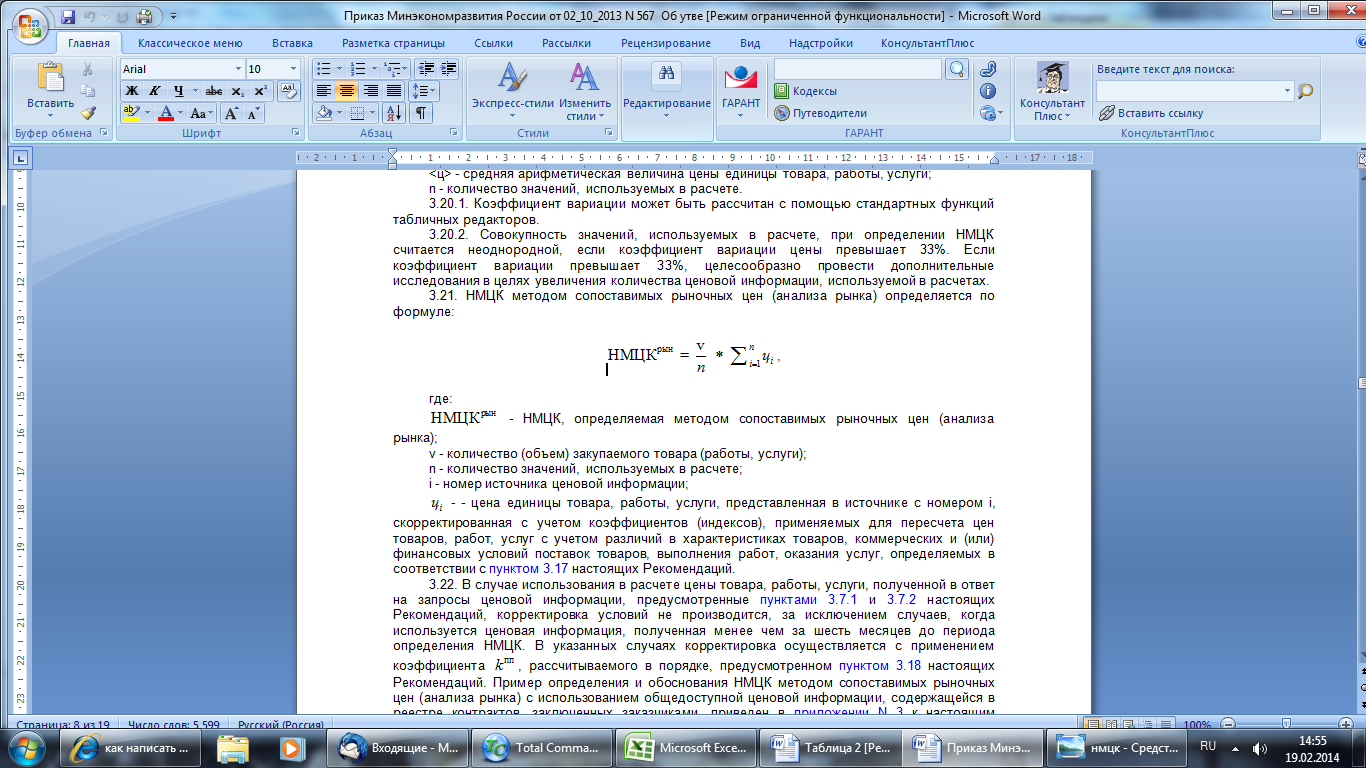 